РОССИЙСКАЯ ФЕДЕРАЦИЯЧУКОТСКИЙ АВТОНОМНЫЙ ОКРУГУСТАВЧУКОТСКОГО АВТОНОМНОГО ОКРУГАПринятДумой Чукотскогоавтономного округа29 октября 1997 годаДума Чукотского автономного округа, выражая волю и интересы населения Чукотского автономного округа, руководствуясь Конституцией Российской Федерации, проявляя уважение к истории, традициям и культуре коренных малочисленных народов Севера, Сибири и Дальнего Востока Российской Федерации, проживающих в Чукотском автономном округе, признавая Чукотский автономный округ неотъемлемой составной частью Российской Федерации, сознавая свою ответственность за социально-экономическое, политическое и культурное развитие Чукотского автономного округа, учитывая уникальные природные богатства и необходимость их рационального использования в интересах всего населения Чукотского автономного округа, принимает настоящий Устав Чукотского автономного округа и провозглашает его государственно-правовой основой социально-экономической, политической и культурной жизни Чукотского автономного округа.(в ред. Законов Чукотского автономного округа от 04.10.2000 N 49-ОЗ (ред. 24.04.2007), от 06.06.2008 N 67-ОЗ)Глава I. ОСНОВНЫЕ ПОЛОЖЕНИЯСтатья 1. Статус Чукотского автономного округа1. Чукотский автономный округ (далее - автономный округ) является равноправным субъектом Российской Федерации и непосредственно входит в ее состав.(в ред. Закона Чукотского автономного округа от 04.10.2000 N 49-ОЗ)2. Статус Чукотского автономного округа как субъекта Российской Федерации определяется Конституцией Российской Федерации, Законом Российской Федерации от 17 июня 1992 года N 3056-1 "О непосредственном вхождении Чукотского автономного округа в состав Российской Федерации" и Уставом Чукотского автономного округа (далее - настоящий Устав).(в ред. Законов Чукотского автономного округа от 04.10.2000 N 49-ОЗ, от 06.06.2008 N 67-ОЗ)3. Чукотский автономный округ является исконным местом традиционного проживания и традиционной хозяйственной деятельности коренных малочисленных народов Севера, Сибири и Дальнего Востока Российской Федерации (далее - коренные малочисленные народы Севера).(в ред. Законов Чукотского автономного округа от 06.06.2008 N 67-ОЗ, от 11.12.2018 N 82-ОЗ)4. Чукотский автономный округ как субъект Российской Федерации осуществляет собственное правовое регулирование вне пределов ведения Российской Федерации, совместного ведения Российской Федерации и субъектов Российской Федерации, включая принятие законов и иных нормативных правовых актов.5. Чукотский автономный округ обладает социально-экономической и политической самостоятельностью субъекта Российской Федерации и строит свои отношения с субъектами Российской Федерации на основе принципов равноправия, взаимного уважения и соблюдения Конституции Российской Федерации.6. В соответствии с Конституцией Российской Федерации и федеральным конституционным законом статус автономного округа может быть изменен по взаимному согласию Российской Федерации и автономного округа.(часть 6 в ред. Закона Чукотского автономного округа от 29.06.2001 N 25-ОЗ)Статья 2. Права и свободы человека и гражданина1. Человек, его права и свободы являются высшей ценностью.2. В Чукотском автономном округе признаются и гарантируются права и свободы человека и гражданина, установленные Конституцией Российской Федерации, федеральными законами и нормами международного права.Статья 3. Защита прав коренных малочисленных народов СевераНа территории Чукотского автономного округа признаются и гарантируются в соответствии с Конституцией Российской Федерации, федеральными законами, общепризнанными принципами и нормами международного права и международными договорами Российской Федерации, настоящим Уставом неотъемлемые права коренных малочисленных народов Севера.Статья 4. Народовластие(в ред. Закона Чукотского автономного округа от 29.06.2001 N 25-ОЗ)Граждане Российской Федерации, проживающие на территории автономного округа, осуществляют свою власть в автономном округе непосредственно через референдум, выборы, а также через органы государственной власти и местного самоуправления автономного округа.Статья 5. Территория Чукотского автономного округаТерритория Чукотского автономного округа едина и является составной частью территории Российской Федерации.В границы Чукотского автономного округа включаются территории, административно подчиненные автономному округу на момент вступления в силу настоящего Устава.Статья 6. Чукотский автономный округ в составе Российской Федерации1. На территорию Чукотского автономного округа распространяется суверенитет Российской Федерации.2. Разграничение предметов ведения и полномочий между федеральными органами государственной власти, органами государственной власти Чукотского автономного округа, органами местного самоуправления осуществляется Конституцией Российской Федерации, федеральными законами и договорами о разграничении предметов ведения и полномочий между органами государственной власти Российской Федерации и органами государственной власти Чукотского автономного округа.(часть 2 в ред. Закона Чукотского автономного округа от 07.06.2022 N 51-ОЗ)Статья 7. Отношения Чукотского автономного округа с другими субъектами Российской Федерации1. Отношения Чукотского автономного округа с другими субъектами Российской Федерации строятся в соответствии с Конституцией Российской Федерации, федеральными законами и настоящим Уставом.2. Органы государственной власти автономного округа в пределах своей компетенции вправе заключать договоры и соглашения с органами государственной власти других субъектов Российской Федерации, а также в согласованном порядке объединять материальные, финансовые, информационные и иные ресурсы, создавать совместные координационные органы, назначать уполномоченных представителей, открывать в субъектах Российской Федерации информационные и культурные центры.Статья 8. Основы правовой системы Чукотского автономного округаОснову правовой системы Чукотского автономного округа составляют Конституция Российской Федерации, федеральное законодательство, настоящий Устав и законодательство Чукотского автономного округа.(в ред. Закона Чукотского автономного округа от 06.06.2008 N 67-ОЗ)Статья 9. Действие федеральных законов на территории Чукотского автономного округа1. Законы и иные нормативные правовые акты Чукотского автономного округа (далее - закон и иные нормативные правовые акты автономного округа) не могут противоречить Конституции Российской Федерации, федеральным конституционным законам, федеральным законам, принятым по предметам ведения Российской Федерации и по предметам совместного ведения Российской Федерации и Чукотского автономного округа. В случае противоречия Конституции Российской Федерации, федеральным конституционным законам, федеральным законам положений указанных актов действуют положения Конституции Российской Федерации, федерального конституционного закона, федерального закона.(в ред. Законов Чукотского автономного округа от 04.10.2000 N 49-ОЗ, от 07.06.2022 N 51-ОЗ)2. В случае противоречия между федеральным законом и законом автономного округа, изданными по предметам, находящимся вне пределов ведения Российской Федерации, совместного ведения Российской Федерации и Чукотского автономного округа, действует закон автономного округа.(в ред. Закона Чукотского автономного округа от 30.10.2017 N 82-ОЗ)Статья 10. Разделение властейГосударственная власть в Чукотском автономном округе осуществляется на основе разделения на законодательную, исполнительную и судебную. Органы законодательной, исполнительной и судебной власти самостоятельны.Статья 11. Органы государственной власти Чукотского автономного округа в единой системе публичной власти в Российской Федерации(в ред. Закона Чукотского автономного округа от 07.06.2022 N 51-ОЗ)1. Органы государственной власти Чукотского автономного округа входят в единую систему публичной власти в Российской Федерации.(часть 1 в ред. Закона Чукотского автономного округа от 07.06.2022 N 51-ОЗ)2. Государственную власть в Чукотском автономном округе осуществляют:Губернатор Чукотского автономного округа - высшее должностное лицо Чукотского автономного округа;(абзац введен Законом Чукотского автономного округа от 01.03.2001 N 13-ОЗ)Дума Чукотского автономного округа (далее - Дума автономного округа) - законодательный орган Чукотского автономного округа;(в ред. Закона Чукотского автономного округа от 07.06.2022 N 51-ОЗ)Правительство Чукотского автономного округа (далее - Правительство автономного округа) - высший исполнительный орган Чукотского автономного округа;(в ред. Закона Чукотского автономного округа от 07.06.2022 N 51-ОЗ)иные органы государственной власти Чукотского автономного округа, образуемые в соответствии с настоящим Уставом.(в ред. Закона Чукотского автономного округа от 04.10.2000 N 49-ОЗ)3. Разграничение предметов ведения и полномочий между органами государственной власти Чукотского автономного округа осуществляется настоящим Уставом, законами автономного округа.4. Утратила силу. - Закон Чукотского автономного округа от 02.12.2005 N 103-ОЗ.Статья 12. Местное самоуправление в Чукотском автономном округе1. В Чукотском автономном округе признается и гарантируется местное самоуправление.2. Местное самоуправление в пределах своих полномочий самостоятельно. Органы местного самоуправления входят в единую систему публичной власти в Российской Федерации.(в ред. Закона Чукотского автономного округа от 07.06.2022 N 51-ОЗ)Статья 13. Собственность и свобода экономической деятельности1. В Чукотском автономном округе признаются и защищаются равным образом все формы собственности.2. Земля и другие природные ресурсы являются основой жизни и деятельности населения, проживающего на территории Чукотского автономного округа.3. В Чукотском автономном округе гарантируется единство экономического пространства Российской Федерации, поддержка конкуренции и свобода экономической деятельности.Статья 14. Международные и внешнеэкономические связи Чукотского автономного округа1. Органы государственной власти Чукотского автономного округа при координации с органами государственной власти Российской Федерации осуществляют международные внешнеэкономические связи автономного округа, заключают соответствующие соглашения, участвуют в выполнении международных договоров Российской Федерации, если это не противоречит Конституции и федеральным законам, согласуется с внешней политикой Российской Федерации.2. Чукотский автономный округ вправе иметь представительства автономного округа за рубежом.Статья 15. Официальная символика Чукотского автономного округаЧукотский автономный округ имеет свою официальную символику (герб, флаг, гимн). Ее описание и порядок официального использования устанавливаются законами автономного округа.(в ред. Закона Чукотского автономного округа от 05.03.1998 N 01-ОЗ)Статья 16. Административный центр Чукотского автономного округаАдминистративным центром Чукотского автономного округа является город Анадырь.Глава II. ОБЕСПЕЧЕНИЕ ПРАВ И СВОБОДЧЕЛОВЕКА И ГРАЖДАНИНАСтатья 17. Права и свободы человека и гражданина1. Основные права и свободы человека в Чукотском автономном округе признаются неотчуждаемыми, принадлежащими от рождения и не могут быть ограничены иначе как федеральными законами в случае и в порядке, предусмотренных Конституцией Российской Федерации.2. В Чукотском автономном округе признается равноправие граждан Российской Федерации во всех сферах общества независимо от расы, национальности, пола, языка, социального происхождения, общественного положения, отношения к религии и других факторов социального или личного характера.Статья 18. Гарантии прав и свобод человека и гражданина1. Органы государственной власти автономного округа, органы местного самоуправления обязаны создавать на своей территории условия для беспрепятственного и действенного осуществления гражданских, политических, экономических, социальных и культурных прав и свобод человека и гражданина, предусмотренных Конституцией Российской Федерации и федеральными законами.2. Органы государственной власти автономного округа не могут принимать нормативные правовые акты, ограничивающие или умаляющие права и свободы человека и гражданина, установленные Конституцией Российской Федерации.Статьи 18.1 - 18.3. Утратили силу. - Закон Чукотского автономного округа от 07.06.2022 N 51-ОЗ.Статья 19. Обеспечение прав коренных малочисленных народов СевераОрганы государственной власти Чукотского автономного округа осуществляют меры по возрождению, сохранению самобытности и свободному развитию коренных малочисленных народов Севера, проживающих на его территории.(в ред. Закона Чукотского автономного округа от 29.06.2001 N 25-ОЗ)В этих целях:1) при формировании проекта окружного бюджета на очередной финансовый год и плановый период предусматривают бюджетные ассигнования на:(в ред. Закона Чукотского автономного округа от 13.06.2013 N 48-ОЗ)поддержание и развитие народных промыслов и традиционного природопользования;строительство жилья, объектов здравоохранения, культуры, образования и коммунально-бытового назначения в местах традиционного проживания и традиционной хозяйственной деятельности коренных малочисленных народов Севера;(в ред. Закона Чукотского автономного округа от 11.12.2018 N 82-ОЗ)возрождение, сохранение и развитие культуры, национального искусства, родного языка;целевую подготовку кадров из числа коренных малочисленных народов Севера для работы в государственных органах Чукотского автономного округа, органах местного самоуправления, в организациях, находящихся на территории традиционного проживания и традиционной хозяйственной деятельности этих народов;(в ред. Законов Чукотского автономного округа от 02.12.2005 N 103-ОЗ, от 11.12.2018 N 82-ОЗ)2) могут предоставлять субсидии, льготы по региональным налогам организациям, занимающимся традиционными видами деятельности коренных малочисленных народов Севера с преимущественным составом работающих из числа этих народов;(в ред. Закона Чукотского автономного округа от 30.07.2007 N 62-ОЗ)3) исключен. - Закон Чукотского автономного округа от 01.10.2009 N 94-ОЗ.Глава III. ПРЕДМЕТЫ ВЕДЕНИЯ И ПОЛНОМОЧИЯЧУКОТСКОГО АВТОНОМНОГО ОКРУГАСтатья 20. Виды предметов ведения и полномочий Чукотского автономного округаПредметы ведения и полномочия Чукотского автономного округа определяются, исходя из разграничения предметов ведения и полномочий между Российской Федерации и Чукотским автономным округом, установленных Конституцией Российской Федерации, федеральными законами, договорами, заключаемыми между федеральными органами государственной власти и органами государственной власти автономного округа и подразделяются на:(в ред. Закона Чукотского автономного округа от 07.06.2022 N 51-ОЗ)полномочия Чукотского автономного округа по предметам совместного ведения Российской Федерации и Чукотского автономного округа;полномочия, переданные федеральными органами государственной власти субъектам Российской Федерации и конкретно Чукотскому автономному округу;предметы ведения и полномочия Чукотского автономного округа.Статья 21. Предметы совместного ведения Российской Федерации и Чукотского автономного округаВ соответствии с Конституцией Российской Федерации в совместном ведении Российской Федерации и Чукотского автономного округа находятся:1) обеспечение соответствия Устава, законов и иных нормативных правовых актов Чукотского автономного округа Конституции Российской Федерации и федеральным законам;2) защита прав и свобод человека и гражданина, защита прав национальных меньшинств, обеспечение законности, правопорядка, общественной безопасности, режим пограничных зон;3) вопросы владения, пользования и распоряжения землей, недрами, водными и другими природными ресурсами;(в ред. Закона Чукотского автономного округа от 08.12.2020 N 67-ОЗ)4) разграничение государственной собственности;5) природопользование, сельское хозяйство, охрана окружающей среды и обеспечение экологической безопасности, особо охраняемые природные территории, охрана памятников истории и культуры;(в ред. Закона Чукотского автономного округа от 08.12.2020 N 67-ОЗ)6) общие вопросы воспитания, образования, науки, культуры, физической культуры и спорта, молодежной политики;(в ред. Закона Чукотского автономного округа от 08.12.2020 N 67-ОЗ)7) координация вопросов здравоохранения, в том числе обеспечение оказания доступной и качественной медицинской помощи, сохранение и укрепление общественного здоровья, создание условий для ведения здорового образа жизни, формирования культуры ответственного отношения граждан к своему здоровью; социальная защита, включая социальное обеспечение;(п. 7 в ред. Закона Чукотского автономного округа от 08.12.2020 N 67-ОЗ)7.1) защита семьи, материнства, отцовства и детства; защита института брака как союза мужчины и женщины; создание условий для достойного воспитания детей в семье, а также для осуществления совершеннолетними детьми обязанности заботиться о родителях;(п. 7.1 введен Законом Чукотского автономного округа от 08.12.2020 N 67-ОЗ)8) осуществление мер по борьбе с катастрофами, стихийными бедствиями, эпидемиями, ликвидация их последствий;9) установление общих принципов налогообложения и сборов;10) административное, административно-процессуальное, трудовое, семейное, жилищное, земельное, водное, лесное законодательство, законодательство о недрах, об охране окружающей среды;(в ред. Закона Чукотского автономного округа от 06.06.2008 N 67-ОЗ)11) кадры судебных и правоохранительных органов, адвокатура, нотариат;12) защита исконной среды обитания и традиционного образа жизни коренных малочисленных народов Севера;13) установление общих принципов организации системы органов государственной власти и местного самоуправления;14) координация международных и внешнеэкономических связей Чукотского автономного округа, выполнение международных договоров Российской Федерации;15) правовое регулирование государственной гражданской службы автономного округа и муниципальной службы.(п. 15 введен Законом Чукотского автономного округа от 30.07.2007 N 62-ОЗ)Статья 22. Предметы ведения и полномочия Чукотского автономного округа1. В соответствии с Конституцией Российской Федерации вне пределов ведения Российской Федерации и полномочий Российской Федерации по предметам совместного ведения Российской Федерации и автономного округа автономный округ обладает всей полнотой государственной власти.(часть 1 в ред. Закона Чукотского автономного округа от 29.06.2001 N 25-ОЗ)2. В ведении Чукотского автономного округа находятся:1) принятие и изменение Устава, законов и иных нормативных правовых актов Чукотского автономного округа, контроль за их соблюдением;2) определение административно-территориального устройства автономного округа;3) установление системы органов государственной власти автономного округа, порядка их организации и деятельности, формирование органов государственной власти автономного округа;4) законодательное обеспечение организации местного самоуправления;5) управление и распоряжение государственной собственностью автономного округа, а также управление федеральной собственностью, переданной в ведение автономного округа;(п. 5 в ред. Закона Чукотского автономного округа от 30.07.2007 N 62-ОЗ)6) определение бюджетной политики автономного округа и принятие государственных программ автономного округа в сфере государственного, экономического, экологического и социального развития автономного округа;(в ред. Законов Чукотского автономного округа от 02.12.2005 N 103-ОЗ, от 24.03.2014 N 13-ОЗ)7) финансовые и кредитные вопросы, отнесенные федеральным законодательством к ведению автономного округа;8) окружной бюджет;(в ред. Закона Чукотского автономного округа от 02.12.2005 N 103-ОЗ)8.1) определение налоговой политики автономного округа;(п. 8.1 введен Законом Чукотского автономного округа от 02.12.2005 N 103-ОЗ)9) энергетические, транспортные, информационные и иные системы жизнеобеспечения автономного округа;10) организация государственной гражданской службы автономного округа;(п. 10 в ред. Закона Чукотского автономного округа от 30.07.2007 N 62-ОЗ)11) награды, премии и почетные звания автономного округа;12) иные вопросы, отнесенные в соответствии с федеральными законами, настоящим Уставом, законами и иными правовыми актами к ведению автономного округа, а также вопросы, находящиеся вне предметов ведения Российской Федерации и ее полномочий, по предметам совместного ведения Российской Федерации и Чукотского автономного округа.(в ред. Закона Чукотского автономного округа от 04.10.2000 N 49-ОЗ)Статья 23. Передача полномочий федеральных органов исполнительной власти и органов исполнительной власти автономного округа1. В соответствии с федеральным законом органы исполнительной власти автономного округа по соглашению с федеральными органами исполнительной власти могут принимать на себя осуществление части их полномочий, если это не противоречит Конституции Российской Федерации и федеральным законам.(часть 1 в ред. Закона Чукотского автономного округа от 05.05.2004 N 09-ОЗ)2. Органы исполнительной власти автономного округа по соглашению с федеральными органами исполнительной власти могут передавать им осуществление части своих полномочий с передачей необходимых материальных и финансовых средств, если это не противоречит настоящему Уставу, законам и иным нормативным правовым актам автономного округа.(часть 2 в ред. Закона Чукотского автономного округа от 05.05.2004 N 09-ОЗ)Статья 24. Участие Чукотского автономного округа в осуществлении федеральных полномочийОрганы государственной власти Чукотского автономного округа участвуют в осуществлении федеральных полномочий в пределах и формах, установленных Конституцией Российской Федерации и федеральными законами.Статья 25. Обеспечение полномочий Чукотского автономного округа в федеральных органах государственной властиДля обеспечения осуществления полномочий Чукотского автономного округа в федеральных органах государственной власти Чукотский автономный округ создает представительство автономного округа в столице Российской Федерации.Статья 26. Урегулирование разногласий органов государственной власти Чукотского автономного округа с федеральными органами государственной власти и органами государственной власти субъектов Российской Федерации1. В соответствии с Конституцией Российской Федерации для разрешения разногласий между органами государственной власти Российской Федерации и органами государственной власти Чукотского автономного округа, а также между органами государственной власти Чукотского автономного округа и других субъектов Российской Федерации Чукотский автономный округ в лице своих государственных органов или уполномоченных ими официальных представителей участвует в согласительных процедурах.2. В соответствии с Конституцией Российской Федерации для разрешения споров о компетенции между органами государственной власти Чукотского автономного округа и органами государственной власти Российской Федерации, а также между государственными органами Чукотского автономного округа и других субъектов Российской Федерации, Чукотский автономный округ обращается в Конституционный Суд Российской Федерации.Глава IV. ЗАКОНОДАТЕЛЬНЫЙ ОРГАН ЧУКОТСКОГО АВТОНОМНОГООКРУГА(в ред. Закона Чукотского автономного округа от 07.06.2022 N51-ОЗ)Статья 27. Субъекты законодательной власти в Чукотском автономном округеЗаконодательная власть в Чукотском автономном округе осуществляется Думой автономного округа. Наиболее важные законы по вопросам, отнесенным к ведению Чукотского автономного округа, могут приниматься населением автономного округа непосредственно путем референдума автономного округа.(в ред. Законов Чукотского автономного округа от 04.10.2000 N 49-ОЗ, от 07.06.2022 N 51-ОЗ)Статья 28. Дума автономного округа как орган публичной власти(в ред. Закона Чукотского автономного округа от 07.06.2022 N 51-ОЗ)1. Дума автономного округа является представительным и единственным законодательным органом государственной власти автономного округа, действующим на постоянной основе.(часть 1 в ред. Закона Чукотского автономного округа от 07.06.2022 N 51-ОЗ)2. Дума автономного округа состоит из 15 депутатов, избираемых населением автономного округа сроком на пять лет.(в ред. Закона Чукотского автономного округа от 26.05.2011 N 45-ОЗ)2.1. Утратила силу. - Закон Чукотского автономного округа от 07.06.2022 N 51-ОЗ.3. Дума автономного округа вправе осуществлять свои полномочия, если в ее состав избрано не менее двух третей от установленного числа депутатов.(часть 3 в ред. Закона Чукотского автономного округа от 07.06.2022 N 51-ОЗ)4. Число депутатов, работающих на профессиональной постоянной основе, устанавливается законом автономного округа.(в ред. Закона Чукотского автономного округа от 05.05.2004 N 09-ОЗ (ред. 24.04.2007))5. Гарантии и условия осуществления депутатом депутатской деятельности (на профессиональной (постоянной) основе или без отрыва от основной деятельности (на непостоянной основе)) устанавливаются настоящим Уставом и законом автономного округа.(часть 5 в ред. Закона Чукотского автономного округа от 07.06.2022 N 51-ОЗ)Статья 29. Избрание депутатов Думы автономного округа(в ред. Закона Чукотского автономного округа от 07.06.2022 N 51-ОЗ)(в ред. Закона Чукотского автономного округа от 04.10.2000 N 49-ОЗ)1. Депутаты Думы автономного округа избираются гражданами Российской Федерации, проживающими на территории автономного округа и обладающими в соответствии с федеральным законом активным избирательным правом.2. Депутатом Думы автономного округа в соответствии с Федеральным законом от 12 июня 2002 года N 67-ФЗ "Об основных гарантиях избирательных прав и права на участие в референдуме граждан Российской Федерации" (далее - Федеральный закон "Об основных гарантиях избирательных прав и права на участие в референдуме граждан Российской Федерации") и Федеральным законом от 21 декабря 2021 года N 414-ФЗ "Об общих принципах организации публичной власти в субъектах Российской Федерации" (далее - Федеральный закон "Об общих принципах организации публичной власти в субъектах Российской Федерации") может быть избран гражданин Российской Федерации:(в ред. Закона Чукотского автономного округа от 07.06.2022 N 51-ОЗ)1) постоянно проживающий в Российской Федерации;2) не имеющий гражданства (подданства) иностранного государства либо вида на жительство или иного документа, подтверждающего право на постоянное проживание гражданина Российской Федерации на территории иностранного государства;3) достигший возраста 21 года;4) обладающий пассивным избирательным правом.(часть 2 в ред. Закона Чукотского автономного округа от 08.11.2021 N 62-ОЗ)3. Выборы депутатов Думы автономного округа проводятся на основе всеобщего равного и прямого избирательного права при тайном голосовании.3.1. Не менее 50 процентов депутатов Думы автономного округа избирается по единому избирательному округу пропорционально числу голосов, поданных за списки кандидатов в депутаты, выдвинутые избирательными объединениями.(часть 3.1 введена Законом Чукотского автономного округа от 07.06.2022 N 51-ОЗ)4. Статус депутата Думы автономного округа, порядок подготовки и проведения выборов в Думу автономного округа регулируется федеральными законами, настоящим Уставом и законами автономного округа.5. Срок полномочий депутата Думы автономного округа начинается со дня его избрания и прекращается со дня начала работы Думы автономного округа нового созыва.(часть 5 введена Законом Чукотского автономного округа от 07.06.2022 N 51-ОЗ)Статья 30. Ограничения, связанные с депутатской деятельностью. Досрочное прекращение депутатских полномочий(в ред. Закона Чукотского автономного округа от 07.06.2022 N 51-ОЗ)1. В соответствии с Федеральным законом "Об общих принципах организации публичной власти в субъектах Российской Федерации" в течение срока своих полномочий депутат Думы автономного округа:1) не вправе использовать свой статус для деятельности, не связанной с осуществлением депутатских полномочий;2) не может быть сенатором Российской Федерации, депутатом Государственной Думы Федерального собрания Российской Федерации, судьей, замещать иные государственные должности Российской Федерации, иные государственные должности субъекта Российской Федерации, должности федеральной государственной службы, должности государственной гражданской службы субъекта Российской Федерации, а также муниципальные должности и должности муниципальной службы;3) избранный в составе списка кандидатов, допущенного к распределению депутатских мандатов в Думе автономного округа, не вправе выйти из фракции, в которой он состоит в соответствии с частью 1 статьи 16 Федерального закона "Об общих принципах организации публичной власти в субъектах Российской Федерации". Указанный депутат может быть членом только той политической партии, в составе списка кандидатов которой он был избран;4) избранный по одномандатному или многомандатному избирательному округу и входящий во фракцию, или избранный в составе списка кандидатов соответствующей политической партии, указанной в части 4 статьи 16 Федерального закона "Об общих принципах организации публичной власти в субъектах Российской Федерации", и входящий во фракцию, может быть членом только той политической партии, во фракцию которой он входит;5) избранный в составе списка кандидатов соответствующей политической партии, указанной в части 4 статьи 16 Федерального закона "Об общих принципах организации публичной власти в субъектах Российской Федерации", вступивший в политическую партию, которая имеет фракцию в Думе автономного округа, входит в данную фракцию и не вправе выйти из нее;6) осуществляющий свою деятельность на профессиональной основе, не может заниматься другой оплачиваемой деятельностью, кроме преподавательской, научной и иной творческой деятельности, если иное не предусмотрено законодательством Российской Федерации. При этом преподавательская, научная и иная творческая деятельность не может финансироваться исключительно за счет средств иностранных государств, международных и иностранных организаций, иностранных граждан и лиц без гражданства, если иное не предусмотрено международным договором Российской Федерации или законодательством Российской Федерации;7) не вправе входить в состав органов управления, попечительских или наблюдательных советов, иных органов иностранных некоммерческих неправительственных организаций и действующих на территории Российской Федерации их структурных подразделений, если иное не предусмотрено международным договором Российской Федерации или законодательством Российской Федерации;8) осуществляющий свою деятельность на профессиональной основе, не может участвовать в качестве защитника или представителя (кроме случаев законного представительства) по гражданскому, административному или уголовному делу либо делу об административном правонарушении.2. Депутат Думы автономного округа ежегодно не позднее 1 апреля года, следующего за отчетным финансовым годом, обязан представить в комиссию Думы автономного округа по контролю за достоверностью сведений о доходах, об имуществе и обязательствах имущественного характера, представляемых депутатами Думы автономного округа (далее - комиссия по контролю за достоверностью сведений о доходах), сведения о своих доходах, расходах, об имуществе и обязательствах имущественного характера, а также сведения о доходах, расходах, об имуществе и обязательствах имущественного характера своих супруги (супруга) и несовершеннолетних детей.3. Депутат Думы автономного округа при наличии оснований и в порядке, которые определяются Думой автономного округа в соответствии с законодательством Российской Федерации о противодействии коррупции, обязан сообщать в комиссию по контролю за достоверностью сведений о доходах о возникновении личной заинтересованности при осуществлении своих полномочий, которая приводит или может привести к конфликту интересов, а также принимать меры по предотвращению или урегулированию такого конфликта.4. Депутат Думы автономного округа обязан уведомлять комиссию по контролю за достоверностью сведений о доходах и органы прокуратуры в порядке, предусмотренном законом, обо всех случаях обращения к нему лиц в целях склонения его к совершению коррупционных правонарушений в срок не позднее пяти дней со дня соответствующего обращения.5. Депутат Думы автономного округа должен соблюдать ограничения, запреты и исполнять обязанности, установленные законодательством Российской Федерации о противодействии коррупции.6. В соответствии с Федеральным законом "Об общих принципах организации публичной власти в субъектах Российской Федерации" полномочия депутата Думы автономного округа прекращаются досрочно в случае:1) его смерти;2) письменного заявления о сложении своих полномочий;3) признания его судом недееспособным или ограниченно дееспособным;4) признания его судом безвестно отсутствующим или объявления умершим;5) вступления в отношении его в законную силу обвинительного приговора суда;6) его выезда за пределы Российской Федерации на постоянное место жительства;7) досрочного прекращения полномочий Думы автономного округа;8) прекращения гражданства Российской Федерации или наличия гражданства (подданства) иностранного государства либо вида на жительство или иного документа, подтверждающего право на постоянное проживание гражданина Российской Федерации на территории иностранного государства;9) установления в отношении депутата фактов открытия или наличия счетов (вкладов), хранения наличных денежных средств и ценностей в иностранных банках, расположенных за пределами территории Российской Федерации, владения и (или) пользования иностранными финансовыми инструментами в период, когда он был зарегистрирован в качестве кандидата на соответствующих выборах;10) несоблюдения требований, предусмотренных частью 4 статьи 5 Федерального закона "Об общих принципах организации публичной власти в субъектах Российской Федерации", пунктов 2 - 7 части 1, частями 2, 4 настоящей статьи;11) отсутствия депутата без уважительных причин на всех заседаниях Думы автономного округа в течение шести месяцев подряд.(п. 11 введен Законом Чукотского автономного округа от 27.03.2023 N 31-ОЗ)7. В случае нарушения депутатом Думы автономного округа ограничений, запретов и неисполнения обязанностей, предусмотренных пунктом 1, 8 части 1, частью 3 настоящей статьи, а равно предоставления им заведомо недостоверных или неполных сведений о доходах, расходах, об имуществе и обязательствах имущественного характера к депутату Думы автономного округа может быть применена одна из мер ответственности, предусмотренная Федеральным законом "Об общих принципах организации публичной власти в субъектах Российской Федерации".8. Основанием для досрочного прекращения полномочий депутата помимо оснований, предусмотренных частью 6 настоящей статьи, является неоднократное несоблюдение ограничений, запретов, обязанностей, установленных законодательством Российской Федерации о противодействии коррупции. Порядок применения указанной меры ответственности устанавливается законом автономного округа.9. Решение Думы автономного округа о досрочном прекращении депутатских полномочий в соответствии с Федеральным законом "Об общих принципах организации публичной власти в субъектах Российской Федерации" принимается не позднее чем через 30 дней со дня появления основания для досрочного прекращения депутатских полномочий либо со дня, когда Думе автономного округа стало известно о появлении указанного основания, а если это основание появилось в период между сессиями Думы автономного округа, - не позднее чем через три месяца со дня появления этого основания.10. В случае досрочного прекращения депутатских полномочий замещение образовавшегося вакантного депутатского мандата осуществляется в порядке, установленном федеральным законом, устанавливающим основные гарантии избирательных прав и права на участие в референдуме граждан Российской Федерации, и законом автономного округа.Статья 31. Права депутатов Думы автономного округа1. Депутат Думы автономного округа имеет право:1) представлять законопроекты и предложения по их разработке;2) вносить депутатские запросы;3) выступать на заседаниях Думы автономного округа и ее органов;4) выдвигать кандидатуры на выборные должности Думы автономного округа в комитетах, комиссиях и других ее органах;5) участвовать в образовании и деятельности депутатских групп и фракций;6) осуществлять иные действия, предусмотренные настоящим Уставом и законами автономного округа;(в ред. Закона Чукотского автономного округа от 30.10.2017 N 82-ОЗ)7) в соответствии с федеральным законом отказаться от дачи свидетельских показаний по гражданскому, административному или уголовному делу об обстоятельствах, ставших ему известными в связи с осуществлением им своих полномочий.(в ред. Закона Чукотского автономного округа от 14.03.2016 N 16-ОЗ)2. Правовой статус депутата Думы автономного округа определяется законом автономного округа.3 - 4. Исключены. - Закон Чукотского автономного округа от 04.10.2000 N 49-ОЗ.5. Исключена. - Закон Чукотского автономного округа от 05.03.1998 N 01-ОЗ.Статья 31.1. Утратила силу. - Закон Чукотского автономного округа от 05.05.2004 N 09-ОЗ.Статья 32. Структура Думы автономного округа1. Дума автономного округа избирает из своего состава Председателя, его заместителей, создает комитеты и комиссии. Компетенция, порядок избрания Председателя Думы автономного округа и его заместителей, порядок образования и деятельности комитетов, комиссии определяются законом автономного округа и Регламентом Думы автономного округа.2. Дума автономного округа создает Аппарат. Общее руководство деятельностью Аппарата Думы автономного округа осуществляет ее Председатель.Статья 33. Общие принципы организации деятельности Думы Чукотского автономного округа1. Основной формой работы Думы автономного округа являются сессии (заседания), на которых решаются вопросы, отнесенные к ведению Думы автономного округа.2. Дума Чукотского автономного округа осуществляет свою деятельность на принципах коллегиальности.Статья 34. Основные полномочия Думы автономного округа1. Дума автономного округа:1) осуществляет законодательное регулирование по предметам ведения автономного округа и предметам совместного ведения Российской Федерации и автономного округа в пределах полномочий автономного округа;2) обладает правом законодательной инициативы в Федеральном Собрании Российской Федерации, вносит на рассмотрение Президента и Правительства Российской Федерации проекты нормативных правовых актов, принятие которых находится в их компетенции;(в ред. Закона Чукотского автономного округа от 07.06.2022 N 51-ОЗ)3) принимает решения об обращении в Конституционный Суд Российской Федерации, а также иные суды;3.1) заслушивает ежегодный отчет о результатах деятельности Правительства автономного округа, в том числе по вопросам, поставленным Думой автономного округа, представленный Губернатором Чукотского автономного округа (далее - Губернатор автономного округа);(п. 3.1 в ред. Закона Чукотского автономного округа от 07.06.2022 N 51-ОЗ)3.2) заслушивает информацию о деятельности территориальных органов федеральных органов исполнительной власти и органов местного самоуправления в Чукотском автономном округе, определяет порядок участия в заседаниях Думы автономного округа руководителей исполнительных органов Чукотского автономного округа в соответствии с частью 7 статьи 11 Федерального закона "Об общих принципах организации публичной власти в субъектах Российской Федерации";(п. 3.2 введен Законом Чукотского автономного округа от 30.10.2017 N 82-ОЗ; в ред. Закона Чукотского автономного округа от 07.06.2022 N 51-ОЗ)4) заслушивает информацию о деятельности должностных лиц органов государственной власти автономного округа по вопросам, относящимся к ее ведению;4.1) организует и проводит публичные слушания или общественные обсуждения по проекту окружного бюджета на очередной финансовый год и плановый период, годовому отчету об исполнении окружного бюджета;(п. 4.1 введен Законом Чукотского автономного округа от 02.12.2005 N 103-ОЗ; в ред. Законов Чукотского автономного округа от 10.10.2011 N 87-ОЗ, от 13.06.2013 N 48-ОЗ, от 08.11.2021 N 63-ОЗ)4.2) участвует в осуществлении государственной политики в области поддержки социально ориентированных некоммерческих организаций;(п. 4.2 введен Законом Чукотского автономного округа от 20.10.2010 N 79-ОЗ)4.3) образует в целях обеспечения внешнего государственного финансового контроля контрольно-счетный орган Чукотского автономного округа - Счетную палату Чукотского автономного округа, которая обладает организационной и функциональной независимостью и осуществляет свою деятельность самостоятельно;(п. 4.3 введен Законом Чукотского автономного округа от 26.05.2011 N 45-ОЗ; в ред. Закона Чукотского автономного округа от 27.03.2018 N 12-ОЗ)5) исключен. - Закон Чукотского автономного округа от 17.12.2009 N 170-ОЗ;6) осуществляет иные полномочия, установленные Конституцией Российской Федерации, Федеральным законом "Об общих принципах организации публичной власти в субъектах Российской Федерации", другими федеральными законами, настоящим Уставом и законами автономного округа.(п. 6 введен Законом Чукотского автономного округа от 02.12.2005 N 103-ОЗ; в ред. Закона Чукотского автономного округа от 07.06.2022 N 51-ОЗ)2. Законом автономного округа:1) устанавливается порядок рассмотрения и утверждения проектов окружного бюджета, бюджета Чукотского территориального фонда обязательного медицинского страхования, осуществления контроля за их исполнением, утверждения отчетов об исполнении окружного бюджета и бюджетов территориальных государственных внебюджетных фондов;(в ред. Законов Чукотского автономного округа от 02.12.2005 N 103-ОЗ, от 06.06.2008 N 67-ОЗ)1.1) утверждаются окружной бюджет, бюджет Чукотского территориального фонда обязательного медицинского страхования на очередной финансовый год и плановый период и отчеты об их исполнении, представленные Губернатором автономного округа;(п. 1.1 введен Законом Чукотского автономного округа от 02.12.2005 N 103-ОЗ; в ред. Законов Чукотского автономного округа от 06.06.2008 N 67-ОЗ, от 12.04.2010 N 35-ОЗ, от 13.06.2013 N 48-ОЗ)1.2) устанавливаются расходные обязательства автономного округа;(п. 1.2 введен Законом Чукотского автономного округа от 02.12.2005 N 103-ОЗ)1.3) утверждается порядок установления и исполнения расходных обязательств муниципальных образований, подлежащих исполнению за счет субвенций из окружного бюджета;(п. 1.3 введен Законом Чукотского автономного округа от 02.12.2005 N 103-ОЗ)1.4) устанавливаются нормативы отчислений доходов в местные бюджеты от федеральных налогов и сборов, в том числе от налогов, предусмотренных специальными налоговыми режимами, и (или) региональных налогов, подлежащих зачислению в соответствии с Бюджетным кодексом Российской Федерации и федеральным законодательством о налогах и сборах в бюджет автономного округа;(п. 1.4 в ред. Закона Чукотского автономного округа от 24.03.2014 N 13-ОЗ)1.5) утратил силу. - Закон Чукотского автономного округа от 12.04.2010 N 35-ОЗ;1.6) в пределах полномочий, определенных федеральным законом, осуществляется наделение органов местного самоуправления отдельными государственными полномочиями автономного округа;(п. 1.6 в ред. Закона Чукотского автономного округа от 07.06.2022 N 51-ОЗ)2) исключен. - Закон Чукотского автономного округа от 05.05.2004 N 09-ОЗ;3) в пределах полномочий, определенных федеральным законом, устанавливается порядок проведения выборов в органы местного самоуправления на территории автономного округа;(в ред. Законов Чукотского автономного округа от 05.05.2004 N 09-ОЗ, от 30.10.2017 N 82-ОЗ)4) распускаются представительные органы местного самоуправления в случае и в порядке, предусмотренном федеральным законом;5) утверждается порядок осуществления стратегического планирования в автономном округе;(в ред. Законов Чукотского автономного округа от 06.12.2017 N 96-ОЗ, от 07.06.2022 N 51-ОЗ)6) исключен с 1 января 2009 года. - Закон Чукотского автономного округа от 06.06.2008 N 67-ОЗ;7) в соответствии с законодательством Российской Федерации о налогах и сборах устанавливаются, вводятся в действие (прекращают действие) налоги и сборы, определяются налоговые ставки (ставки сборов), порядок и сроки уплаты налогов, сборов, устанавливаются (отменяются) налоговые льготы (льготы по сборам) и (или) основания и порядок их применения;(п. 7 в ред. Закона Чукотского автономного округа от 07.06.2022 N 51-ОЗ)8) исключен. - Закон Чукотского автономного округа от 29.11.2002 N 76-ОЗ;9) - 10) исключены. - Закон Чукотского автономного округа от 02.12.2005 N 103-ОЗ;11) принимаются решения о получении Правительством автономного округа долгосрочных кредитов в коммерческих банках в пределах, установленных законом об окружном бюджете на очередной финансовый год и плановый период;(в ред. Законов Чукотского автономного округа от 02.12.2005 N 103-ОЗ, от 13.06.2013 N 48-ОЗ)12) устанавливается порядок управления и распоряжения собственностью автономного округа, в том числе акциями (долями участия, паями) автономного округа в уставных (складочных) капиталах организаций, передачи собственности автономного округа в муниципальную собственность;(в ред. Законов Чукотского автономного округа от 05.05.2004 N 09-ОЗ, от 07.06.2022 N 51-ОЗ)13) исключен. - Закон Чукотского автономного округа от 29.01.2002 N 01-ОЗ;14) утверждаются заключение и расторжение договоров Чукотского автономного округа;(п. 14 в ред. Закона Чукотского автономного округа от 05.05.2004 N 09-ОЗ)15) устанавливается порядок назначения и проведения референдума Чукотского автономного округа (далее - референдум автономного округа);16) устанавливаются порядок проведения выборов в Думу автономного округа, порядок проведения выборов Губернатора Чукотского автономного округа;(в ред. Законов Чукотского автономного округа от 27.12.2012 N 114-ОЗ, от 07.06.2022 N 51-ОЗ)17) устанавливается административно-территориальное устройство автономного округа и порядок его изменения;(п. 17 в ред. Закона Чукотского автономного округа от 05.05.2004 N 09-ОЗ)17.1) наделяются городские поселения статусом городского округа;(п. 17.1 введен Законом Чукотского автономного округа от 02.12.2005 N 103-ОЗ)17.2) определяются границы муниципальных образований в порядке, установленном федеральным законодательством;(п. 17.2 введен Законом Чукотского автономного округа от 02.12.2005 N 103-ОЗ)18) устанавливаются полномочия, состав и порядок деятельности Счетной палаты Чукотского автономного округа (далее - Счетная палата автономного округа), осуществляющей внешний государственный финансовый контроль;(в ред. Законов Чукотского автономного округа от 06.06.2008 N 67-ОЗ, от 26.05.2011 N 45-ОЗ)19) устанавливается административная ответственность граждан и должностных лиц за нарушение законов и иных нормативных правовых актов автономного округа;20) утратил силу. - Закон Чукотского автономного округа от 07.06.2022 N 51-ОЗ;20.1) устанавливаются нормативы для определения размеров субвенций, предоставляемых из окружного бюджета местным бюджетам для финансирования отдельных расходов муниципальных общеобразовательных учреждений;(п. 20.1 введен Законом Чукотского автономного округа от 02.12.2005 N 103-ОЗ)20.2) устанавливаются дополнительные ограничения курения табака в отдельных общественных местах и в помещениях в соответствии с Федеральным законом от 23 февраля 2013 года N 15-ФЗ "Об охране здоровья граждан от воздействия окружающего табачного дыма и последствий потребления табака";(п. 20.2 введен Законом Чукотского автономного округа от 24.03.2014 N 13-ОЗ)21) регулируются иные вопросы, относящиеся в соответствии с Конституцией Российской Федерации, федеральными конституционными законами, Федеральным законом "Об общих принципах организации публичной власти в субъектах Российской Федерации" и иными федеральными законами, настоящим Уставом и законами автономного округа к ведению и полномочиям автономного округа.(в ред. Закона Чукотского автономного округа от 07.06.2022 N 51-ОЗ)3. Постановлением Думы автономного округа:1) принимается Регламент Думы автономного округа и решаются вопросы внутреннего распорядка ее деятельности;(п. 1 в ред. Закона Чукотского автономного округа от 05.05.2004 N 09-ОЗ)1.1) утратил силу. - Закон Чукотского автономного округа от 08.10.2012 N 64-ОЗ;2) оформляется согласование назначения на должность руководителей территориальных органов федеральных органов исполнительной власти Российской Федерации, расположенных на территории автономного округа, в случаях, предусмотренных федеральными законами;(в ред. Законов Чукотского автономного округа от 30.03.2015 N 20-ОЗ, от 08.12.2020 N 67-ОЗ)3) оформляется согласование на назначение Губернатором автономного округа представляемых им кандидатов на должности первых заместителей Губернатора автономного округа;(в ред. Законов Чукотского автономного округа от 01.03.2001 N 13-ОЗ, от 27.12.2012 N 114-ОЗ, от 02.10.2023 N 57-ОЗ)4) назначаются выборы в Думу автономного округа, выборы Губернатора автономного округа;(в ред. Законов Чукотского автономного округа от 27.12.2012 N 114-ОЗ, от 07.06.2022 N 51-ОЗ)5) назначается референдум автономного округа, в случаях, предусмотренных законом автономного округа;6) оформляется решение о недоверии (доверии) Губернатору автономного округа, а также должностным лицам, указанным в пункте 3 части 3 настоящей статьи;7) утверждается соглашение об изменении границ субъектов Российской Федерации;8) назначается половина членов Избирательной комиссии Чукотского автономного округа (далее - Избирательная комиссия автономного округа);9) утратил силу. - Закон Чукотского автономного округа от 05.04.2005 N 31-ОЗ;10) оформляются решения об избрании из числа депутатов Думы автономного округа Председателя Думы автономного округа и его заместителей, образовании комитетов и комиссий с утверждением их численного и персонального состава;11) оформляется решение об избрании представителя Думы автономного округа в Совете Федерации Федерального Собрания Российской Федерации в порядке, установленном федеральным законом и Регламентом Думы автономного округа;12) назначается на должность председатель Счетной палаты автономного округа, его заместитель и аудиторы Счетной палаты автономного округа;(в ред. Закона Чукотского автономного округа от 06.06.2008 N 67-ОЗ)12.1) устанавливается штатная численность Счетной палаты автономного округа;(п. 12.1 введен Законом Чукотского автономного округа от 26.05.2011 N 45-ОЗ)13) оформляется принятие решений по депутатским запросам;13.1) одобряется или отклоняется проект договора о разграничении полномочий между Российской Федерацией и Чукотским автономным округом;(п. 13.1 введен Законом Чукотского автономного округа от 05.05.2004 N 09-ОЗ; в ред. Закона Чукотского автономного округа от 07.06.2022 N 51-ОЗ)14) исключен. - Закон Чукотского автономного округа от 29.06.2001 N 25-ОЗ;15) оформляются иные решения по вопросам, отнесенным Конституцией Российской Федерации, Федеральным законом "Об общих принципах организации публичной власти в субъектах Российской Федерации", другими федеральными законами, настоящим Уставом и законами автономного округа к ведению Думы автономного округа.(в ред. Закона Чукотского автономного округа от 07.06.2022 N 51-ОЗ)4. Дума автономного округа в пределах и формах, установленных настоящим Уставом и законами автономного округа:1) осуществляет наряду с уполномоченными на то органами контроль за:а) соблюдением и исполнением законов автономного округа, исполнением окружного бюджета, исполнением бюджета Чукотского территориального фонда обязательного медицинского страхования;(в ред. Закона Чукотского автономного округа от 06.06.2008 N 67-ОЗ)б) ходом исполнения плана мероприятий по реализации стратегии социально-экономического развития автономного округа;(пп. "б" в ред. Закона Чукотского автономного округа от 06.12.2017 N 96-ОЗ)в) соблюдением установленного порядка распоряжения собственностью автономного округа;г) исполнением программ приватизации государственного имущества в автономном округе;2) осуществляет иные полномочия, установленные Конституцией Российской Федерации, Федеральным законом "Об общих принципах организации публичной власти в субъектах Российской Федерации", другими федеральными законами, настоящим Уставом и законами автономного округа.(в ред. Законов Чукотского автономного округа от 05.05.2004 N 09-ОЗ, от 07.06.2022 N 51-ОЗ)Статья 35. Председатель Думы Чукотского автономного округа1. Председатель Думы автономного округа избирается на срок полномочий депутатов Думы автономного округа данного созыва.2. Председатель Думы автономного округа не может быть депутатом Государственной Думы Федерального Собрания Российской Федерации и представительных органов местного самоуправления.3. Полномочия Председателя Думы автономного округа прекращаются с момента прекращения полномочий Думы автономного округа.4. Председатель Думы автономного округа подотчетен Думе автономного округа и может быть отозван тайным голосованием большинством голосов от числа избранных депутатов Думы автономного округа.(в ред. Закона Чукотского автономного округа от 21.08.2002 N 55-ОЗ)5. В случае добровольной отставки Председателя Думы автономного округа, его письменное заявление рассматривается на заседании Думы автономного округа.(в ред. Закона Чукотского автономного округа от 06.06.2008 N 67-ОЗ)Если Дума автономного округа не принимает отставку, Председатель Думы автономного округа вправе сложить свои полномочия по истечении двух недель после рассмотрения его заявления на заседании Думы автономного округа.(в ред. Законов Чукотского автономного округа от 21.08.2002 N 55-ОЗ, от 06.06.2008 N 67-ОЗ)6. Исключена. - Закон Чукотского автономного округа от 29.06.2001 N 25-ОЗ.7. Председатель Думы автономного округа:1) представляет Думу автономного округа в отношениях с населением автономного округа, органами местного самоуправления, органами государственной власти, предприятиями, учреждениями, организациями и общественными объединениями;(в ред. Закона Чукотского автономного округа от 04.10.2000 N 49-ОЗ)2) созывает заседания Думы автономного округа, руководит их подготовкой и ведет заседания Думы автономного округа;(в ред. Закона Чукотского автономного округа от 04.10.2000 N 49-ОЗ)3) подписывает постановления, заявления, обращения, декларации, протоколы заседаний и другие документы Думы автономного округа;(в ред. Закона Чукотского автономного округа от 04.10.2000 N 49-ОЗ)4) организует работу Думы автономного округа, осуществляет формирование Аппарата Думы автономного округа и руководит его работой;(в ред. Закона Чукотского автономного округа от 04.10.2000 N 49-ОЗ)5) распоряжается в установленных федеральными законами, законами автономного округа и иными нормативными правовыми актами автономного округа пределах имуществом и финансовыми ресурсами Думы автономного округа;(в ред. Закона Чукотского автономного округа от 04.10.2000 N 49-ОЗ)6) осуществляет иные полномочия, возложенные на него в соответствии с федеральными законами, настоящим Уставом, законами автономного округа и поручениями Думы автономного округа.(в ред. Закона Чукотского автономного округа от 04.10.2000 N 49-ОЗ)Статья 36. Временное исполнение обязанностей Председателя Думы автономного округаВ случае отсутствия Председателя Думы автономного округа или невозможности исполнения им своих обязанностей функции Председателя Думы автономного округа выполняет Первый заместитель Председателя Думы автономного округа.(в ред. Закона Чукотского автономного округа от 06.06.2008 N 67-ОЗ)Статья 37. Заседания Думы автономного округа1. Дума автономного округа созывается на первое заседание не позднее чем на тридцатый день со дня избрания правомочного состава.2. Заседания Думы автономного округа созывает Председатель Думы автономного округа, либо лицо, его замещающее.3. Внеочередные заседания Думы автономного округа созываются по обращению не менее трети от установленного числа депутатов Думы автономного округа либо по предложению Губернатора Чукотского автономного округа.4. Заседания Думы автономного округа являются открытыми, за исключением случаев, установленных федеральными законами, настоящим Уставом, Регламентом Думы автономного округа.(часть 4 в ред. Закона Чукотского автономного округа от 04.10.2000 N 49-ОЗ)5. Заседание Думы автономного округа правомочно, если на нем присутствуют более половины от установленной численности депутатов.6. Порядок созыва и проведения заседаний, другие вопросы организации работы Думы автономного округа и ее структурных подразделений определяются Законом Чукотского автономного округа от 2 апреля 1996 года N 03-ОЗ "О Думе Чукотского автономного округа" и Регламентом Думы автономного округа.(в ред. Закона Чукотского автономного округа от 06.06.2008 N 67-ОЗ)Статья 38. Прекращение полномочий, досрочное прекращение полномочий Думы автономного округа(в ред. Закона Чукотского автономного округа от 07.06.2022 N 51-ОЗ)1. Со дня начала работы (первого заседания) Думы автономного округа нового созыва прекращаются полномочия Думы автономного округа предыдущего созыва.(часть 1 в ред. Закона Чукотского автономного округа от 12.04.2010 N 35-ОЗ)2. В соответствии с федеральным законом полномочия Думы автономного округа могут быть прекращены досрочно в случае:1) принятия Думой автономного округа решения о досрочном прекращении ее полномочий. Решение принимается двумя третями голосов от установленного числа депутатов Думы автономного округа по инициативе не менее одной трети от установленного числа депутатов Думы автономного округа;(в ред. Закона Чукотского автономного округа от 07.06.2022 N 51-ОЗ)2) роспуска Думы автономного округа Губернатором автономного округа:а) при принятии Думой автономного округа Устава автономного округа и (или) закона автономного округа, иного нормативного правового акта, противоречащих Конституции Российской Федерации, федеральными конституционными законами, федеральным законам, принятым по предметам ведения Российской Федерации и предметам совместного ведения Российской Федерации и автономного округа, Уставу автономного округа, если такие противоречия установлены соответствующим судом, а Дума автономного округа не устранила их в течение шести месяцев со дня вступления в силу судебного решения;(в ред. Закона Чукотского автономного округа от 07.06.2022 N 51-ОЗ)б) в случае, если вступившим в силу решением соответствующего суда установлено, что:избранная в правомочном составе Дума автономного округа в течение трех месяцев подряд не проводила заседание;вновь избранная в правомочном составе Дума автономного округа в течение трех месяцев со дня ее избрания не проводила заседание;(пп. "б" в ред. Закона Чукотского автономного округа от 07.06.2022 N 51-ОЗ)(п. 2 в ред. Закона Чукотского автономного округа от 13.12.2007 N 140-ОЗ)3) вступления в силу решения Суда Чукотского автономного округа (далее - решение Суда автономного округа) о неправомочности данного состава депутатов Думы автономного округа, в том числе в связи со сложением депутатами Думы автономного округа своих полномочий;4) вступления в силу указа Президента Российской Федерации о роспуске Думы автономного округа в соответствии с Федеральным законом "Об общих принципах организации публичной власти в субъектах Российской Федерации".(в ред. Законов Чукотского автономного округа от 16.02.2005 N 10-ОЗ, от 07.06.2022 N 51-ОЗ)3. В случае принятия решения о досрочном прекращении полномочий Думы автономного округа назначаются внеочередные выборы в Думу автономного округа. Указанные выборы проводятся в соответствии с Федеральным законом "Об основных гарантиях избирательных прав и права на участие в референдуме граждан Российской Федерации" и Законом Чукотского автономного округа от 17 декабря 2015 года N 122-ОЗ "О порядке проведения выборов депутатов Думы Чукотского автономного округа".(в ред. Законов Чукотского автономного округа от 06.06.2008 N 67-ОЗ, от 14.03.2016 N 16-ОЗ, от 07.06.2022 N 51-ОЗ)4. Дума автономного округа не может быть распущена Губернатором автономного округа в случае принятия Думой автономного округа решения о недоверии Губернатору автономного округа, за исключением случаев, установленных пунктом 2 части второй настоящей статьи.(часть 4 в ред. Закона Чукотского автономного округа от 04.10.2000 N 49-ОЗ)5. Исключена. - Закон Чукотского автономного округа от 04.10.2000 N 49-ОЗ.Статья 39. Обеспечение деятельности Думы автономного округа1. Вопросы организационного, правового, информационного, материально-технического и финансового обеспечения деятельности Думы автономного округа решаются ею самостоятельно.2. Дума автономного округа является юридическим лицом, имеет гербовую печать.3. Расходы на содержание Думы автономного округа предусматриваются отдельной строкой в окружном бюджете.Глава V. ВЫСШЕЕ ДОЛЖНОСТНОЕ ЛИЦО ЧУКОТСКОГО АВТОНОМНОГООКРУГА. СИСТЕМА ИСПОЛНИТЕЛЬНЫХ ОРГАНОВ ЧУКОТСКОГОАВТОНОМНОГО ОКРУГА(в ред. Закона Чукотского автономного округа от 07.06.2022 N51-ОЗ)Статья 39.1. Губернатор автономного округа как орган публичной власти(введена Законом Чукотского автономного округа от 07.06.2022 N 51-ОЗ)1. Губернатор автономного округа осуществляет руководство исполнительной властью в автономном округе и определяет структуру органов исполнительной власти автономного округа.2. Губернатор автономного округа избирается гражданами Российской Федерации на пять лет.3. Губернатором автономного округа может быть избран гражданин Российской Федерации, постоянно проживающий в Российской Федерации, не имеющий гражданства (подданства) иностранного государства либо вида на жительство или иного документа, подтверждающего право на постоянное проживание гражданина Российской Федерации на территории иностранного государства, обладающий в соответствии с Конституцией Российской Федерации, федеральным законом пассивным избирательным правом и достигший возраста 30 лет.4. В соответствии с принципом единства системы публичной власти Губернатор автономного округа одновременно замещает государственную должность Российской Федерации и государственную должность автономного округа.5. При вступлении в должность Губернатор автономного округа приносит присягу на верность народу и Конституции Российской Федерации, Уставу автономного округа.6. Срок исполнения полномочий Губернатора автономного округа исчисляется со дня принесения им присяги. Губернатор автономного округа прекращает исполнение своих полномочий с истечением срока его пребывания в должности с момента принесения присяги вновь избранным Губернатором автономного округа.Статья 39.2. Ограничения и запреты, связанные с замещением должности Губернатора автономного округа. Требования, предъявляемые к Губернатору автономного округа(введена Законом Чукотского автономного округа от 07.06.2022 N 51-ОЗ)1. Губернатор автономного округа не может быть одновременно депутатом Государственной Думы, сенатором Российской Федерации, судьей, замещать иные государственные должности Российской Федерации, иные государственные должности автономного округа, должности федеральной государственной службы, должности государственной гражданской службы автономного округа, а также муниципальные должности и должности муниципальной службы, не может заниматься другой оплачиваемой деятельностью, кроме преподавательской, научной и иной творческой деятельности, если иное не предусмотрено законодательством Российской Федерации. При этом преподавательская, научная и иная творческая деятельность не может финансироваться исключительно за счет средств иностранных государств, международных и иностранных организаций, иностранных граждан и лиц без гражданства, если иное не предусмотрено международным договором Российской Федерации или законодательством Российской Федерации.2. Губернатор автономного округа не вправе входить в состав органов управления, попечительских или наблюдательных советов, иных органов иностранных некоммерческих неправительственных организаций и действующих на территории Российской Федерации их структурных подразделений, если иное не предусмотрено международным договором Российской Федерации или законодательством Российской Федерации.3. Губернатор автономного округа не вправе отказаться от прохождения процедуры оформления допуска к сведениям, составляющим государственную и иную охраняемую федеральным законом тайну.4. Губернатор автономного округа представляет сведения о своих доходах, расходах, об имуществе и обязательствах имущественного характера, а также о доходах, расходах, об имуществе и обязательствах имущественного характера своих супруги (супруга) и несовершеннолетних детей в порядке, установленном Президентом Российской Федерации.5. На Губернатора автономного округа распространяются ограничения и запреты, установленные для членов Правительства Российской Федерации, если иное не установлено федеральным законом.6. Гражданин Российской Федерации, замещавший должность Губернатора автономного округа и отрешенный от этой должности Президентом Российской Федерации, в течение пяти лет, исчисляемых со дня вступления в силу указа Президента Российской Федерации об отрешении его от должности, не может быть выдвинут кандидатом на указанную должность ни в одном субъекте Российской Федерации. Указанный в настоящей части срок должен истечь до дня назначения выборов Губернатора автономного округа.Статья 40. Исполнительные органы автономного округа(в ред. Закона Чукотского автономного округа от 07.06.2022 N 51-ОЗ)1. В систему исполнительных органов автономного округа входят Губернатор автономного округа, Правительство автономного округа, иные исполнительные органы автономного округа.2. В соответствии с Конституцией Российской Федерации в пределах ведения Российской Федерации и полномочий Российской Федерации по предметам совместного ведения Российской Федерации и автономного округа федеральные органы исполнительной власти и органы исполнительной власти автономного округа образуют единую систему исполнительной власти в Российской Федерации.3. Система и структура исполнительных органов автономного округа определяется Губернатором автономного округа.Статья 41. Правительство автономного округа(в ред. Закона Чукотского автономного округа от 07.06.2022 N 51-ОЗ)1. Правительство автономного округа является постоянно действующим органом исполнительной власти автономного округа.2. Правительство автономного округа в соответствии с законом автономного округа обеспечивает исполнение Конституции Российской Федерации, федеральных конституционных законов, федеральных законов и иных нормативных правовых актов Российской Федерации, настоящего Устава, законов и иных нормативных правовых актов автономного округа на территории автономного округа и согласованную деятельность иных исполнительных органов автономного округа.(в ред. Закона Чукотского автономного округа от 07.06.2022 N 51-ОЗ)3. Структура Правительства автономного округа, порядок его формирования устанавливается настоящим Уставом и законом автономного округа.(в ред. Закона Чукотского автономного округа от 05.05.2004 N 09-ОЗ)4. Правительство автономного округа обладает правами юридического лица, имеет гербовую печать.5. Финансовое обеспечение Правительства автономного округа и возглавляемых им исполнительных органов автономного округа осуществляется за счет средств окружного бюджета, предусмотренных отдельной строкой.(часть 5 в ред. Закона Чукотского автономного округа от 07.06.2022 N 51-ОЗ)6. Утратила силу. - Закон Чукотского автономного округа от 07.06.2022 N 51-ОЗ.7. В случае сложения полномочий или отставки Правительство автономного округа продолжает действовать до сформирования нового Правительства автономного округа.(часть 7 введена Законом Чукотского автономного округа от 07.06.2022 N 51-ОЗ)Статья 41.1. Обеспечение деятельности Губернатора и Правительства автономного округа(введена Законом Чукотского автономного округа от 07.06.2022 N 51-ОЗ)Для обеспечения деятельности Губернатора и Правительства автономного округа и организации контроля за выполнением исполнительными органами решений, принятых Губернатором и Правительством автономного округа, образуется Аппарат Губернатора и Правительства автономного округа. Положение об Аппарате Губернатора и Правительства утверждается Губернатором автономного округа.Статья 42. Выборы Губернатора автономного округа(в ред. Закона Чукотского автономного округа от 06.06.2012 N 41-ОЗ)Выборы Губернатора автономного округа проводятся в соответствии с Федеральным законом "Об общих принципах организации публичной власти в субъектах Российской Федерации", Федеральным законом "Об основных гарантиях избирательных прав и права на участие в референдуме граждан Российской Федерации", настоящим Уставом и законом автономного округа, регулирующим порядок проведения выборов Губернатора автономного округа.(в ред. Закона Чукотского автономного округа от 07.06.2022 N 51-ОЗ)Статья 42.1. Утратила силу. - Закон Чукотского автономного округа от 07.06.2022 N 51-ОЗ.Статья 43. Основные полномочия Губернатора автономного округа(в ред. Закона Чукотского автономного округа от 07.06.2022 N 51-ОЗ)(в ред. Закона Чукотского автономного округа от 04.10.2000 N 49-ОЗ)1. Губернатор автономного округа:1) представляет автономный округ в отношениях с Президентом Российской Федерации, Федеральным Собранием Российской Федерации, Правительством Российской Федерации, Государственным Советом Российской Федерации, иными органами, организациями и должностными лицами, органами государственной власти субъектов Российской Федерации, органами местного самоуправления и при осуществлении внешнеэкономических связей в пределах компетенции автономного округа, вправе подписывать договоры и соглашения от имени автономного округа;(в ред. Законов Чукотского автономного округа от 05.05.2004 N 09-ОЗ, от 07.06.2022 N 51-ОЗ)2) обнародует Устав, законы автономного округа, удостоверяя обнародование путем их подписания, либо отклоняет законы автономного округа, принятые Думой автономного округа;(п. 2 в ред. Закона Чукотского автономного округа от 05.05.2004 N 09-ОЗ)2.1) определяет систему и структуру исполнительных органов автономного округа в соответствии с настоящим Уставом;(п. 2.1 введен Законом Чукотского автономного округа от 07.06.2022 N 51-ОЗ)2.3) определяет основные направления деятельности Правительства автономного округа;(п. 2.3 введен Законом Чукотского автономного округа от 07.06.2022 N 51-ОЗ)3) формирует Правительство автономного округа в соответствии с настоящим Уставом и законом автономного округа и принимает решение об отставке Правительства автономного округа;(в ред. Закона Чукотского автономного округа от 16.02.2005 N 10-ОЗ)3.1) представляет в Думу автономного округа ежегодные отчеты о результатах деятельности Правительства автономного округа, в том числе по вопросам, поставленным Думой автономного округа;(п. 3.1 введен Законом Чукотского автономного округа от 12.04.2010 N 35-ОЗ)3.2) предоставляет населению автономного округа ежегодный доклад об экологической ситуации в автономном округе путем обнародования в средствах массовой информации, в том числе на официальном сайте Чукотского автономного округа;(п. 3.2 введен Законом Чукотского автономного округа от 26.05.2011 N 45-ОЗ)3.2) возглавляет Правительство автономного округа;(п. 3.2 введен Законом Чукотского автономного округа от 07.06.2022 N 51-ОЗ)4) назначает представителя от Правительства автономного округа в Совете Федерации Федерального Собрания Российской Федерации;5) вправе требовать созыва внеочередного заседания Думы автономного округа, а также созывать вновь избранную Думу автономного округа на первое заседание ранее срока, установленного настоящим Уставом;6) вправе участвовать в заседаниях Думы автономного округа с правом совещательного голоса;7) обеспечивает координацию деятельности исполнительных органов Чукотского автономного округа с иными органами государственной власти Чукотского автономного округа и в соответствии с законодательством Российской Федерации организует взаимодействие исполнительных органов Чукотского автономного округа с федеральными органами исполнительной власти и их территориальными органами, органами местного самоуправления, иными органами, входящими в единую систему публичной власти в Российской Федерации;(в ред. Законов Чукотского автономного округа от 16.02.2005 N 10-ОЗ, от 07.06.2022 N 51-ОЗ)8) ведет переговоры с органами государственной власти иностранных государств, субъектами иностранных федеративных государств, административно-территориальными образованиями иностранных государств на условиях и в порядке, установленных Федеральным законом от 4 января 1999 года N 4-ФЗ "О координации международных и внешнеэкономических связей субъектов Российской Федерации;(п. 8 в ред. Закона Чукотского автономного округа от 31.05.2016 N 52-ОЗ)8.1) вносит на утверждение Думы автономного округа проекты окружного бюджета, бюджета Чукотского территориального фонда обязательного медицинского страхования в и отчеты об их исполнении;(п. 8.1 введен Законом Чукотского автономного округа от 02.12.2005 N 103-ОЗ; в ред. Закона Чукотского автономного округа от 06.06.2008 N 67-ОЗ)8.2) представляет в Думу автономного округа ежегодные отчеты о ходе исполнения плана мероприятий по реализации стратегии социально-экономического развития автономного округа;(п. 8.2 в ред. Закона Чукотского автономного округа от 06.12.2017 N 96-ОЗ)8.3) представляет на рассмотрение Думы автономного округа проекты законов автономного округа об утверждении заключения и расторжения договоров автономного округа;(п. 8.3 введен Законом Чукотского автономного округа от 02.12.2005 N 103-ОЗ)8.4) дает разрешение на открытие на территории Чукотского автономного округа представительств субъектов иностранных федеративных государств и административно-территориальных образований иностранных государств по согласованию с Министерством иностранных дел Российской Федерации;(п. 8.4 введен Законом Чукотского автономного округа от 31.05.2016 N 52-ОЗ)9) распоряжается средствами окружного бюджета в соответствии с законом об окружном бюджете на очередной финансовый год и плановый период;(в ред. Законов Чукотского автономного округа от 02.12.2005 N 103-ОЗ, от 13.06.2013 N 48-ОЗ)10) вправе принять решение о досрочном прекращении полномочий Думы автономного округа по основаниям и в порядке, предусмотренным Федеральным законом "Об общих принципах организации публичной власти в субъектах Российской Федерации;(п. 10 в ред. Закона Чукотского автономного округа от 07.06.2022 N 51-ОЗ)11) вправе вынести предупреждение, объявить выговор главе муниципального образования, главе местной администрации за неисполнение или ненадлежащее исполнение обязанностей по обеспечению осуществления органами местного самоуправления отдельных государственных полномочий, переданных органам местного самоуправления федеральными законами и (или) законами автономного округа;(п. 11 в ред. Закона Чукотского автономного округа от 07.06.2022 N 51-ОЗ)11.1) вправе отрешить от должности главу муниципального образования, главу местной администрации в случае, если в течение месяца со дня вынесения Губернатором автономного округа предупреждения, объявления выговора главе муниципального образования, главе местной администрации в соответствии с пунктом 11 настоящей статьи главой муниципального образования, главой местной администрации не были приняты в пределах своих полномочий меры по устранению причин, послуживших основанием для вынесения ему предупреждения, объявления выговора;(п. 11.1 введен Законом Чукотского автономного округа от 07.06.2022 N 51-ОЗ)11.2) вправе обратиться в представительный орган муниципального образования с инициативой об удалении главы муниципального образования в отставку, в том числе в случае систематического недостижения показателей для оценки эффективности деятельности органов местного самоуправления в порядке, установленном Федеральным законом от 6 октября 2003 года N 131-ФЗ "Об общих принципах организации местного самоуправления в Российской Федерации" (далее - Федеральный закон "Об общих принципах организации местного самоуправления в Российской Федерации");(п. 11.2 введен Законом Чукотского автономного округа от 07.06.2022 N 51-ОЗ)12) по согласованию с Думой автономного округа назначает на должность первых заместителей Губернатора автономного округа;(в ред. Законов Чукотского автономного округа от 01.03.2001 N 13-ОЗ, от 27.12.2012 N 114-ОЗ, от 02.10.2023 N 57-ОЗ)13) назначает и освобождает от должности руководителей органов исполнительной власти автономного округа, в том числе руководителей органов исполнительной власти автономного округа, осуществляющих переданные федеральными законами полномочия, по согласованию с федеральным органом исполнительной власти, осуществляющим функции по выработке государственной политики и нормативно-правовому регулированию в соответствующей сфере;(в ред. Закона Чукотского автономного округа от 13.12.2007 N 140-ОЗ)14) обладает правом законодательной инициативы в Думе автономного округа;15) утратил силу. - Закон Чукотского автономного округа от 05.05.2004 N 09-ОЗ;16) утратил силу. - Закон Чукотского автономного округа от 07.06.2022 N 51-ОЗ;16.1) утратил силу. - Закон Чукотского автономного округа от 06.06.2012 N 41-ОЗ;17) согласовывает назначение на должность руководителей территориальных органов федеральных органов государственной власти в случаях, предусмотренных федеральными законами;(в ред. Законов Чукотского автономного округа от 30.03.2015 N 20-ОЗ, от 08.12.2020 N 67-ОЗ)17.1) формирует и возглавляет Совет Безопасности Чукотского автономного округа, статус которого определяется законом автономного округа;(п. 17.1 введен Законом Чукотского автономного округа от 01.03.2001 N 13-ОЗ (ред. 24.04.2007))18) формирует и возглавляет коллегиальные органы при Губернаторе автономного округа;18.1) - 18.2) утратили силу. - Закон Чукотского автономного округа от 23.10.2017 N 67-ОЗ;19) назначает половину членов Избирательной комиссии автономного округа;19.1) утверждает перечень должностей государственной гражданской службы в исполнительных органах государственной власти Чукотского автономного округа, по которым предусматривается ротация гражданских служащих, и план проведения ротации гражданских служащих;(п. 19.1 введен Законом Чукотского автономного округа от 07.06.2022 N 51-ОЗ)20) осуществляет иные полномочия в соответствии с Федеральным законом "Об общих принципах организации публичной власти в субъектах Российской Федерации", другими федеральными законами, настоящим Уставом и законами автономного округа;(в ред. Закона Чукотского автономного округа от 07.06.2022 N 51-ОЗ)20.1) утратил силу. - Закон Чукотского автономного округа от 31.05.2016 N 53-ОЗ;20.2) утратил силу. - Закон Чукотского автономного округа от 07.06.2022 N 51-ОЗ.2. Губернатор автономного округа в пределах своих полномочий, на основании и во исполнение Конституции Российской Федерации, федеральных законов, нормативных правовых актов Президента Российской Федерации и Правительства Российской Федерации, настоящего Устава и законов автономного округа издает постановления и распоряжения, обязательные к исполнению на территории автономного округа.Акты Губернатора автономного округа не должны противоречить Конституции Российской Федерации, федеральным конституционным законам, федеральным законам, принятым по предметам ведения Российской Федерации и предметам совместного ведения Российской Федерации и автономного округа, нормативным актам Президента Российской Федерации, постановлениям Правительства Российской Федерации, настоящему Уставу и законам автономного округа.(абзац введен Законом Чукотского автономного округа от 07.06.2022 N 51-ОЗ)Статья 43.1. Досрочное прекращение полномочий Губернатора автономного округа(введена Законом Чукотского автономного округа от 07.06.2022 N 51-ОЗ)Основания и порядок досрочного прекращения полномочий Губернатора автономного округа устанавливаются Федеральным законом "Об общих принципах организации публичной власти в субъектах Российской Федерации".Статья 44. Основные полномочия Правительства автономного округа(в ред. Закона Чукотского автономного округа от 07.06.2022 N 51-ОЗ)Правительство автономного округа в соответствии с компетенцией автономного округа и в пределах своих полномочий, установленных настоящим Уставом, законами автономного округа:1) участвует в проведении единой государственной политики в сферах финансов, науки, образования, здравоохранения, культуры, физической культуры и спорта, социального обеспечения, безопасности дорожного движения и экологии;2) осуществляет меры по реализации, обеспечению и защите прав и свобод человека и гражданина, охране собственности и общественного порядка, противодействию терроризму и экстремизму, борьбе с преступностью;3) обеспечивает разработку и осуществление мер, направленных на социально-экономическое развитие автономного округа;4) осуществляет меры по сохранению и развитию этнокультурного многообразия народов Российской Федерации, проживающих на территории автономного округа, их языков и культуры; защите прав коренных малочисленных народов и других национальных меньшинств; социальной и культурной адаптации мигрантов; профилактике межнациональных (межэтнических) конфликтов и обеспечению межнационального и межконфессионального согласия;5) осуществляет меры по координации вопросов здравоохранения, в том числе обеспечению оказания доступной и качественной медицинской помощи, сохранению и укреплению общественного здоровья, созданию условий для ведения здорового образа жизни, формированию культуры ответственного отношения граждан к своему здоровью;6) осуществляет меры по обеспечению государственных гарантий социальной защиты населения, включая социальное обеспечение, адресной социальной поддержки граждан;7) осуществляет меры по обеспечению защиты семьи, материнства, отцовства и детства, защиты института брака как союза мужчины и женщины, по созданию условий для достойного воспитания детей в семье, а также для осуществления совершеннолетними детьми обязанности заботиться о родителях;8) разрабатывает для представления Губернатором автономного округа в Думу автономного округа проект окружного бюджета на очередной финансовый год и плановый период;9) обеспечивает исполнение окружного бюджета и готовит отчет об исполнении указанного бюджета, ежегодные отчеты о результатах своей деятельности, сводный годовой доклад о ходе реализации и об оценке эффективности государственных программ автономного округа, ежегодные отчеты о ходе исполнения плана мероприятий по реализации стратегии социально-экономического развития автономного округа для представления их Губернатором автономного округа в Думу автономного округа;10) управляет и распоряжается собственностью автономного округа в соответствии с законами автономного округа, а также управляет федеральной собственностью, переданной в управление автономному округу в соответствии с федеральными законами и иными нормативными правовыми актами Российской Федерации;11) определяет порядок разработки и корректировки документов стратегического планирования, находящихся в ведении Правительства автономного округа, и утверждает (одобряет) такие документы;12) предлагает органу местного самоуправления, должностному лицу местного самоуправления привести в соответствие с законодательством Российской Федерации изданные ими правовые акты в случае, если указанные акты противоречат Конституции Российской Федерации, федеральным конституционным законам, федеральным законам и иным нормативным правовым актам Российской Федерации, настоящему Уставу, законам и иным нормативным правовым актам автономного округа, а также вправе обратиться в суд;13) осуществляет иные полномочия, установленные Федеральным законом "Об общих принципах организации публичной власти в субъектах Российской Федерации", другими федеральными законами, настоящим Уставом, законами автономного округа, соглашениями с федеральными органами исполнительной власти, а также установленные нормативными правовыми актами Президента Российской Федерации и нормативными правовыми актами Правительства Российской Федерации, предусматривающими передачу осуществления органам исполнительной власти субъектов Российской Федерации отдельных полномочий федеральных органов исполнительной власти.Статья 45. Прекращение полномочий Правительства автономного округа и отдельных должностных лиц1. Правительство автономного округа слагает свои полномочия перед вновь избранным Губернатором автономного округа.(часть 1 в ред. Закона Чукотского автономного округа от 13.06.2013 N 48-ОЗ)2. Решение Президента Российской Федерации об отрешении Губернатора автономного округа от должности в соответствии с Федеральным законом "Об общих принципах организации публичной власти в субъектах Российской Федерации" влечет за собой отставку Правительства автономного округа.(в ред. Законов Чукотского автономного округа от 16.02.2005 N 10-ОЗ, от 06.06.2008 N 67-ОЗ, от 07.06.2022 N 51-ОЗ)2.1. В случае отставки Правительства автономного округа, предусмотренной пунктом 2 настоящей статьи, в соответствии с Федеральным законом "Об общих принципах организации публичной власти в субъектах Российской Федерации" оно продолжает действовать до сформирования нового Правительства автономного округа.(часть 2.1 введена Законом Чукотского автономного округа от 16.02.2005 N 10-ОЗ; в ред. Законов Чукотского автономного округа от 06.06.2008 N 67-ОЗ, от 07.06.2022 N 51-ОЗ)3. Дума автономного округа вправе выразить недоверие первым заместителям, заместителям Губернатора автономного округа, руководителям центральных органов исполнительной власти, входящим в состав Правительства автономного округа, в случае нарушения Конституции Российской Федерации, федеральных законов, настоящего Устава и законов автономного округа.(в ред. Законов Чукотского автономного округа от 01.03.2001 N 13-ОЗ, от 27.12.2012 N 114-ОЗ)4. Решение Думы автономного округа о недоверии лицам, указанным в части 3 настоящей статьи, принимается большинством голосов от числа избранных депутатов Думы автономного округа по инициативе не менее одной трети от их установленного числа. Принятие решения о недоверии этим лицам влечет немедленное освобождение их от должности.(в ред. Законов Чукотского автономного округа от 21.08.2002 N 55-ОЗ, от 06.06.2008 N 67-ОЗ)5. Утратила силу. - Закон Чукотского автономного округа от 16.02.2005 N 10-ОЗ.Статья 46. Утратила силу. - Закон Чукотского автономного округа от 06.06.2012 N 41-ОЗ.Статья 46.1. Порядок вступления в должность Губернатора автономного округа(введена Законом Чукотского автономного округа от 15.02.2010 N 03-ОЗ)1. Губернатор автономного округа вступает в должность в течение тридцати дней со дня официального опубликования Избирательной комиссией автономного округа результатов выборов Губернатора автономного округа.(часть 1 в ред. Закона Чукотского автономного округа от 17.07.2013 N 79-ОЗ)2. При вступлении в должность Губернатор автономного округа приносит присягу на верность народу и Конституции Российской Федерации, настоящему Уставу:(в ред. Закона Чукотского автономного округа от 06.06.2012 N 41-ОЗ)"Вступая в должность Губернатора Чукотского автономного округа, клянусь добросовестно исполнять обязанности Губернатора, уважать и защищать права и свободы человека и гражданина, защищать интересы Чукотского автономного округа, соблюдать Конституцию Российской Федерации и федеральные законы, Устав и законы Чукотского автономного округа".3. Присяга приносится в торжественной обстановке в присутствии депутатов Думы автономного округа.Статья 47. Утратила силу. - Закон Чукотского автономного округа от 06.06.2012 N 41-ОЗ.Статья 48. Временное исполнение обязанностей Губернатора автономного округа(в ред. Закона Чукотского автономного округа от 15.02.2010 N 03-ОЗ)1. В случае, если Губернатор автономного округа не может осуществлять свои полномочия в связи с состоянием здоровья или другими обстоятельствами, временно препятствующими осуществлению своих полномочий (в частности, отпуск, служебная командировка), их временно исполняет один из первых заместителей Губернатора автономного округа в соответствии с установленным Губернатором автономного округа распределением обязанностей, за исключением случаев, установленных Федеральным законом "Об общих принципах организации публичной власти в субъектах Российской Федерации", когда Президент Российской Федерации вправе назначить временно исполняющего обязанности Губернатора автономного округа.(часть 1 в ред. Закона Чукотского автономного округа от 07.06.2022 N 51-ОЗ)2. Временно исполняющий обязанности Губернатора автономного округа в соответствии с Федеральным законом "Об общих принципах организации публичной власти в субъектах Российской Федерации" не имеет права распускать Думу автономного округа, вносить предложения об изменении Устава Чукотского автономного округа.(в ред. Закона Чукотского автономного округа от 07.06.2022 N 51-ОЗ)Статьи 49 - 50. Исключены. - Закон Чукотского автономного округа от 04.10.2000 N 49-ОЗ.Глава V.1. ИНЫЕ ГОСУДАРСТВЕННЫЕ ОРГАНЫ ЧУКОТСКОГОАВТОНОМНОГО ОКРУГА(введена Законом Чукотского автономного округаот 07.06.2022 N 51-ОЗ)Статья 50.1. Уполномоченный по правам человека в Чукотском автономном округе1. В автономном округе учреждается должность Уполномоченного по правам человека в Чукотском автономном округе.2. Правовую основу деятельности уполномоченного по правам человека в Чукотском автономном округе составляют Конституция Российской Федерации, общепризнанные принципы и нормы международного права, международные договоры Российской Федерации, федеральные конституционные законы, Федеральный закон от 18 марта 2020 года N 48-ФЗ "Об уполномоченных по правам человека в субъектах Российской Федерации", другие федеральные законы и иные нормативные правовые акты Российской Федерации, настоящий Устав, законы и иные нормативные правовые акты автономного округа.Статья 50.2. Уполномоченный по защите прав предпринимателей в Чукотском автономном округе1. В автономном округе учреждается должность Уполномоченного по защите прав предпринимателей в Чукотском автономном округе.2. Порядок назначения кандидата на должность, правовое положение, основные задачи и компетенция, а также досрочное прекращение полномочий Уполномоченного по защите прав предпринимателей в Чукотском автономном округе определяются законом автономного округа с учетом положений Федерального закона от 7 мая 2013 года N 78-ФЗ "Об уполномоченных по защите прав предпринимателей в Российской Федерации".Статья 50.3. Уполномоченный по правам ребенка в Чукотском автономном округе1. В автономном округе учреждается должность Уполномоченного по правам ребенка в Чукотском автономном округе.2. Порядок назначения кандидата на должность, правовое положение, основные задачи и компетенция, а также досрочное прекращение полномочий Уполномоченного по правам ребенка в Чукотском автономном округе определяются законом автономного округа.Статья 50.4. Избирательная комиссия Чукотского автономного округа1. Избирательная комиссия Чукотского автономного округа является государственным органом автономного округа, организующим подготовку и проведение выборов, референдумов в соответствии с законодательством Российской Федерации о выборах и референдумах.2. Правовое положение порядок формирования, задачи и полномочия Избирательной комиссии автономного округа определяются Федеральным законом "Об основных гарантиях избирательных прав и права на участие в референдуме граждан Российской Федерации", настоящим Уставом, законом автономного округа.Статья 50.5. Счетная палата автономного округа1. Счетная палата автономного округа является обязательным государственным органом автономного округа.2. Счетная палата является постоянно действующим государственным органом внешнего государственного финансового контроля, образуется Думой автономного округа.3. Общие принципы организации, деятельности и основные полномочия Счетной палаты автономного округа устанавливаются федеральным законом об общих принципах организации и деятельности контрольно-счетных органов субъектов Российской Федерации и муниципальных образований.Глава VI. ВЗАИМОДЕЙСТВИЕ ОРГАНОВ ГОСУДАРСТВЕННОЙВЛАСТИ ЧУКОТСКОГО АВТОНОМНОГО ОКРУГАСтатья 51. Взаимодействие Думы автономного округа и исполнительных органов автономного округа(в ред. Закона Чукотского автономного округа от 07.06.2022 N 51-ОЗ)(в ред. Закона Чукотского автономного округа от 04.10.2000 N 49-ОЗ)1. В соответствии с конституционным принципом разделения властей Дума автономного округа и исполнительные органы автономного округа осуществляют свои полномочия самостоятельно.(часть 1 в ред. Закона Чукотского автономного округа от 07.06.2022 N 51-ОЗ)2. Постановления Губернатора и Правительства автономного округа в десятидневный срок с момента их принятия направляются в Думу автономного округа. Дума автономного округа вправе обратиться к Губернатору и Правительству автономного округа с предложением о внесении изменений и (или) дополнений в указанные акты либо их отмене, а также вправе обжаловать эти акты в судебном порядке или в установленном порядке обратиться в Конституционный Суд Российской Федерации с запросом о соответствии Конституции Российской Федерации указанных нормативных актов.(в ред. Закона Чукотского автономного округа от 06.06.2008 N 67-ОЗ)3. Губернатор и Правительство автономного округа вправе обратиться в Думу автономного округа с предложением о внесении изменений и (или) дополнений в постановления Думы автономного округа либо об их отмене, а также вправе обжаловать указанные постановления в судебном порядке.4. Дума автономного округа направляет Губернатору автономного округа планы законопроектной работы и проекты законов автономного округа.5. На заседаниях Думы автономного округа и ее органов вправе присутствовать представители исполнительных органов автономного округа.(в ред. Закона Чукотского автономного округа от 07.06.2022 N 51-ОЗ)6. На заседаниях органов исполнительной власти автономного округа вправе присутствовать депутаты либо по поручению Думы автономного округа или ее Председателя работники Аппарата Думы автономного округа.Статья 52. Разрешение споров между Думой автономного округа и Губернатором, Правительством автономного округа(в ред. Закона Чукотского автономного округа от 04.10.2000 N 49-ОЗ)Споры между Думой автономного округа и Губернатором, Правительством автономного округа по вопросам осуществления их полномочий разрешаются в соответствии с согласительными процедурами, предусмотренными Конституцией Российской Федерации, законом автономного округа, либо в судебном порядке.Глава VII. СУДЕБНАЯ ВЛАСТЬИсключена. - Закон Чукотского автономного округа от 04.10.2000 N 49-ОЗ.Глава VIII. ИЗБИРАТЕЛЬНАЯ СИСТЕМАСтатья 56. Система и статус избирательных комиссий, комиссий референдума(в ред. Закона Чукотского автономного округа от 29.11.2002 N 76-ОЗ)1. В автономном округе действуют следующие избирательные комиссии:Избирательная комиссия автономного округа;окружные избирательные комиссии, которые формируются в случаях, предусмотренных федеральными законами, законами автономного округа, при проведении выборов по одномандатным или многомандатным избирательным округам;территориальные избирательные комиссии;абзац утратил силу с 01.01.2023. - Закон Чукотского автономного округа от 07.06.2022 N 52-ОЗ;участковые избирательные комиссии.2. При проведении соответствующих референдумов Избирательная комиссия автономного округа, территориальные избирательные комиссии, участковые избирательные комиссии действуют в качестве комиссий референдума.(в ред. Закона Чукотского автономного округа от 07.06.2022 N 52-ОЗ)3. Утратила силу. - Закон Чукотского автономного округа от 07.06.2022 N 52-ОЗ.4. Избирательная комиссия автономного округа, Правительство Чукотского автономного округа и органы местного самоуправления для обеспечения подготовки и проведения выборов различного уровня организуют государственную систему регистрации (учета) избирателей, участников референдума и участвуют в осуществлении этой регистрации (учета) на территории автономного округа.5. Избирательная комиссия автономного округа формируется в соответствии с Федеральным законом "Об основных гарантиях избирательных прав и права на участие в референдуме граждан Российской Федерации", другими федеральными законами, настоящим Уставом, законом автономного округа в составе 10 членов комиссии с правом решающего голоса.6. Избирательная комиссия автономного округа действует на постоянной основе и является юридическим лицом.7. Территориальные избирательные комиссии действуют на постоянной основе и им может быть в соответствии с законом автономного округа придан статус юридического лица.8. Утратила силу с 01.01.2023. - Закон Чукотского автономного округа от 07.06.2022 N 52-ОЗ.9. Срок полномочий Избирательной комиссии автономного округа составляет пять лет.(в ред. Закона Чукотского автономного округа от 06.06.2012 N 41-ОЗ)10. Полномочия и порядок деятельности избирательных комиссий, комиссий референдума устанавливаются федеральными законами, законами автономного округа.(в ред. Закона Чукотского автономного округа от 07.06.2022 N 52-ОЗ)11. Финансирование деятельности Избирательной комиссии автономного округа осуществляется за счет средств федерального и окружного бюджетов.(в ред. Закона Чукотского автономного округа от 07.06.2022 N 52-ОЗ)Глава IX. ПРАВОВОЕ РЕГУЛИРОВАНИЕВ ЧУКОТСКОМ АВТОНОМНОМ ОКРУГЕ(в ред. Закона Чукотского автономного округаот 29.06.2001 N 25-ОЗ)Статья 57. Исключена. - Закон Чукотского автономного округа от 29.06.2001 N 25-ОЗ.Статья 58. Правовое регулирование по предметам совместного ведения Чукотского автономного округа и Российской Федерации1. По предметам совместного ведения Чукотского автономного округа и Российской Федерации Чукотский автономный округ принимает законы и иные нормативные правовые акты в соответствии с федеральными законами, принятыми по предметам совместного ведения.2. До принятия соответствующего федерального закона по предметам совместного ведения Чукотского автономного округа и Российской Федерации Чукотский автономный округ осуществляет по этим предметам собственное правовое регулирование.Статья 59. Правовое регулирование по предметам ведения Чукотского автономного округа1. Чукотский автономный округ самостоятельно и в полном объеме осуществляет собственное правовое регулирование по предметам ведения автономного округа, находящимся вне пределов ведения Российской Федерации, совместного ведения Российской Федерации и Чукотского автономного округа.2. Законы автономного округа, принятые по предметам ведения автономного округа, на его территории обладают верховенством.(в ред. Закона Чукотского автономного округа от 30.10.2017 N 82-ОЗ)3. В случае противоречия между федеральным законом и нормативным правовым актом Чукотского автономного округа, изданным в соответствии с настоящей статьей, действует нормативный правовой акт Чукотского автономного округа.Статья 60. Обязательность опубликования нормативных правовых актов Чукотского автономного округа1. Законы и иные нормативные правовые акты должны быть официально опубликованы для всеобщего сведения.(в ред. Закона Чукотского автономного округа от 29.06.2001 N 25-ОЗ)2. Официальным опубликованием закона автономного округа, иного нормативного правового акта считается первая публикация его полного текста в газете "Крайний Север" или в официальном сетевом издании: интернет-портале газеты "Крайний Север" (www.ks87.ru), учрежденных для обнародования (официального опубликования) правовых актов органов государственной власти автономного округа, иной официальной информации, или на "Официальном интернет-портале правовой информации" (www.pravo.gov.ru).(в ред. Закона Чукотского автономного округа от 23.09.2022 N 58-ОЗ)Доступ к текстам нормативных правовых актов автономного округа, их учетным номерам, реквизитам и сведениям об источниках их официального опубликования, содержащимся в федеральном регистре нормативных правовых актов субъектов Российской Федерации, может обеспечиваться через портал Министерства юстиции Российской Федерации "Нормативные правовые акты в Российской Федерации" в информационно-телекоммуникационной сети "Интернет" (http://pravo-minjust.ru, http://право-минюст.рф).(абзац введен Законом Чукотского автономного округа от 21.08.2018 N 55-ОЗ)Статья 61. Ответственность за нарушение законодательства автономного округа(в ред. Закона Чукотского автономного округа от 04.10.2000 N 49-ОЗ)1. Устав, законы и иные нормативные правовые акты автономного округа, принятые в пределах его полномочий, обязательны для исполнения всеми находящимися на территории автономного округа органами государственной власти, другими государственными органами и государственными учреждениями, органами местного самоуправления, организациями, общественными объединениями, должностными лицами и гражданами.2. Невыполнение или нарушение указанных актов влечет ответственность, предусмотренную федеральными законами и законами автономного округа.Статья 61.1. Право законодательной инициативы в Федеральном Собрании Российской Федерации(введена Законом Чукотского автономного округа от 07.06.2022 N 51-ОЗ)1. В соответствии с Конституцией Российской Федерации Думе автономного округа принадлежит право законодательной инициативы в Федеральном Собрании Российской Федерации.2. Право законодательной инициативы осуществляется Думой автономного округа посредством внесения проектов законов Российской Федерации о поправках к Конституции Российской Федерации, проектов федеральных конституционных законов, проектов федеральных законов (далее - законопроекты) в Государственную Думу Федерального Собрания Российской Федерации (далее - Государственная Дума) и поправок к законопроектам, находящимся на рассмотрении Государственной Думы.3. Право законодательной инициативы реализуется Думой автономного округа в порядке, предусмотренном Конституцией Российской Федерации, Федеральным законом "Об общих принципах организации публичной власти в субъектах Российской Федерации", другими федеральными законами, Регламентом Государственной Думы Федерального Собрания Российской Федерации (далее - Регламент Государственной Думы), законами автономного округа, регламентом, принятым Думой автономного округа и устанавливающим порядок ее деятельности.4. Субъекты права законодательной инициативы в Думе автономного округа, указанные в статье 62 настоящего Устава, вправе вносить в Думу автономного округа предложение о законодательной инициативе в Государственной Думе. К указанному предложению прилагаются законопроект либо поправки к законопроекту, оформленные в соответствии с Регламентом Государственной Думы.5. В случае нарушения субъектом права законодательной инициативы порядка ее внесения, предусмотренного настоящей статьей, данная законодательная инициатива не рассматривается Думой автономного округа.Статья 62. Право законодательной инициативы в Думе автономного округа(в ред. Закона Чукотского автономного округа от 04.10.2000 N 49-ОЗ)1. Право законодательной инициативы в Думе автономного округа принадлежит депутатам Думы автономного округа, Губернатору автономного округа, представительным органам местного самоуправления автономного округа, Правительству автономного округа, главе муниципального образования автономного округа, Ассоциации "Совет муниципальных образований Чукотского автономного округа", Суду автономного округа, Арбитражному суду автономного округа, прокурору автономного округа, Избирательной комиссии автономного округа, сенаторам Российской Федерации - представителям от законодательного (представительного) и исполнительного органов государственной власти автономного округа, общественным объединениям, находящимся на территории автономного округа.(в ред. Законов Чукотского автономного округа от 29.01.2002 N 01-ОЗ, от 24.02.2009 N 21-ОЗ, от 25.04.2016 N 35-ОЗ, от 08.11.2021 N 62-ОЗ)2. Законопроекты об установлении, о введении в действие или прекращении действия налогов (сборов), об изменении налоговых ставок (ставок сборов), порядка и срока уплаты налогов (сборов), установлении (отмене) налоговых льгот (льгот по сборам) и (или) оснований и порядка их применения, другие законопроекты, предусматривающие расходы, финансовое обеспечение которых осуществляется за счет средств окружного бюджета, рассматриваются Думой автономного округа по представлению Губернатора автономного округа либо при наличии заключения указанного лица. Данное заключение представляется в Думу автономного округа не позднее чем через тридцать календарных дней и не ранее чем через двадцать календарных дней со дня, следующего за днем поступления законопроекта в Правительство автономного округа.(часть 2 в ред. Закона Чукотского автономного округа от 07.06.2022 N 51-ОЗ)3. В случае необходимости получения дополнительной информации от субъекта права законодательной инициативы, вносящего законопроект, либо сбора или запроса требующихся для дачи заключения на законопроект данных, не предусмотренных системой государственной отчетности, срок представления заключения может быть продлен до тридцати дней со дня получения соответствующего запроса, о чем уполномоченный Губернатором автономного округа исполнительный орган государственной власти автономного округа сообщает субъекту права законодательной инициативы.(в ред. Закона Чукотского автономного округа от 15.12.2014 N 140-ОЗ)4. Законопроекты, внесенные в Думу автономного округа Губернатором автономного округа, рассматриваются по его предложению в первоочередном порядке.Статья 63. Принятие нормативных правовых актов Думой автономного округа(в ред. Закона Чукотского автономного округа от 07.06.2022 N 51-ОЗ)1. Законы автономного округа принимаются Думой автономного округа.(в ред. Закона Чукотского автономного округа от 30.10.2017 N 82-ОЗ)2. Никакой закон не может быть принят без проекта закона, в соответствии с Регламентом Думы автономного округа переданного и рассмотренного в установленном порядке.(в ред. Закона Чукотского автономного округа от 07.06.2022 N 51-ОЗ)Проект закона автономного округа рассматривается Думой автономного округа не менее чем в двух чтениях. Решение о принятии либо об отклонении проекта закона, а также о принятии закона оформляется постановлением Думы автономного округа.(абзац введен Законом Чукотского автономного округа от 04.10.2000 N 49-ОЗ; в ред. Закона Чукотского автономного округа от 07.06.2022 N 51-ОЗ)Проекты законов, непосредственно затрагивающие права и интересы коренных малочисленных народов Севера, принимаются Думой автономного округа при участии в их рассмотрении Чукотской региональной общественной организации "Ассоциация коренных малочисленных народов Севера, Сибири и Дальнего Востока Российской Федерации". Такое рассмотрение является обязательным при подготовке проектов законов по вопросам, связанным с:(в ред. Законов Чукотского автономного округа от 06.06.2008 N 67-ОЗ, от 07.06.2022 N 51-ОЗ)абзац четвертый исключен. - Закон Чукотского автономного округа от 01.10.2009 N 94-ОЗ;определением правового статуса родовых угодий, резервных территорий, национальных общин, национальных поселков, национальных сельских населенных пунктов;правовым регулированием традиционного промысла и хозяйственной деятельности;(в ред. Закона Чукотского автономного округа от 21.08.2018 N 55-ОЗ)утверждением правил сбора дикоросов, охраны памятников природы, культовых и обрядовых мест, древних захоронений;(в ред. Закона Чукотского автономного округа от 02.12.2005 N 103-ОЗ)обеспечением социальной защиты коренных малочисленных народов Севера;организацией медико-санитарной помощи в местах традиционного проживания и традиционной хозяйственной деятельности коренных малочисленных народов Севера.(в ред. Закона Чукотского автономного округа от 11.12.2018 N 82-ОЗ)3. Законы автономного округа принимаются большинством голосов от установленного численного состава депутатов Думы автономного округа, если иное не предусмотрено Федеральным законом "Об общих принципах организации публичной власти в субъектах Российской Федерации".(в ред. Законов Чукотского автономного округа от 29.06.2001 N 25-ОЗ, от 07.06.2022 N 51-ОЗ)4. Постановления Думы автономного округа принимаются большинством голосов от установленного числа депутатов, если иное не предусмотрено Федеральным законом "Об общих принципах организации публичной власти в субъектах Российской Федерации".(часть 4 введена Законом Чукотского автономного округа от 07.06.2022 N 51-ОЗ)Статья 64. Обнародование и вступление в силу законов автономного округа(в ред. Закона Чукотского автономного округа от 07.06.2022 N 51-ОЗ)1. Губернатор Чукотского автономного округа в срок не более семи календарных дней с момента получения законодательного акта от Думы автономного округа подписывает Устав или закон и обнародует его.(в ред. Законов Чукотского автономного округа от 05.05.2004 N 09-ОЗ, от 01.10.2009 N 94-ОЗ, от 20.10.2010 N 79-ОЗ)2. Губернатор Чукотского автономного округа вправе отклонить переданный ему для подписания и обнародования закон автономного округа в течение семи календарных дней с момента поступления указанного закона. При этом Губернатор автономного округа возвращает отклоненный закон с мотивированным обоснованием его отклонения либо с предложением о внесении в него изменений и дополнений.(в ред. Законов Чукотского автономного округа от 05.05.2004 N 09-ОЗ, от 01.10.2009 N 94-ОЗ, от 17.12.2009 N 170-ОЗ, от 20.10.2010 N 79-ОЗ, от 07.06.2022 N 51-ОЗ)В случае возникновения разногласий по закону автономного округа, принятому Думой автономного округа и отклоненному Губернатором Чукотского автономного округа, может быть создана согласительная комиссия.3. Принятый Думой автономного округа закон автономного округа до истечения срока, установленного для его подписания и обнародования, может быть возвращен Губернатором автономного округа с предложениями о внесении изменений в Думу автономного округа для повторного рассмотрения.(в ред. Закона Чукотского автономного округа от 05.05.2004 N 09-ОЗ)При повторном рассмотрении в целом или какой-либо части отклоненный Губернатором Чукотского автономного округа закон автономного округа может быть принят Думой автономного округа в прежней редакции большинством не менее двух третей голосов от установленного численного состава депутатов Думы автономного округа. В этом случае Губернатор Чукотского автономного округа обязан подписать и обнародовать закон автономного округа в семидневный срок.Если при повторном голосовании закон автономного округа принимается в редакции, измененной в соответствии с предложениями Губернатора Чукотского автономного округа, срок его подписания и опубликования составляет семь дней.(в ред. Законов Чукотского автономного округа от 05.05.2004 N 09-ОЗ, от 20.10.2010 N 79-ОЗ)4. Устав и закон автономного округа вступают в силу по истечении 10 дней после дня их официального опубликования, если федеральным законом и (или) самим Уставом, законом автономного округа не установлен другой порядок вступления их в силу.(в ред. Законов Чукотского автономного округа от 17.12.2009 N 170-ОЗ, от 07.06.2022 N 51-ОЗ)Абзац утратил силу. - Закон Чукотского автономного округа от 07.06.2022 N 51-ОЗ.Статья 65. Утратила силу. - Закон Чукотского автономного округа от 05.04.2005 N 31-ОЗ.Статья 66. Обеспечение соответствия Конституции Российской Федерации и федеральным законам настоящего Устава, законов и иных правовых актов автономного округа(в ред. Закона Чукотского автономного округа от 04.10.2000 N 49-ОЗ)1. Правовые акты Думы автономного округа, Губернатора автономного округа, Правительства автономного округа и иных органов государственной власти автономного округа, а также правовые акты должностных лиц указанных органов, противоречащие Конституции Российской Федерации, федеральным законам, настоящему Уставу и законам автономного округа, подлежат в соответствии с федеральным законом опротестованию прокурором или его заместителем в установленном законом порядке.2. Дума автономного округа, Губернатор автономного округа и органы исполнительной власти автономного округа при осуществлении своих полномочий обеспечивают соблюдение Конституции Российской Федерации и федеральных законов.3. Законы автономного округа, правовые акты органов государственной власти автономного округа и правовые акты их должностных лиц, нарушающие права и свободы человека и гражданина, права общественных объединений и органов местного самоуправления, могут быть обжалованы в судебном порядке.Статья 67. Защита прав и законных интересов Чукотского автономного округа в сфере правового регулирования1. Органы государственной власти Чукотского автономного округа защищают права и законные интересы Чукотского автономного округа в сфере правового регулирования.2. Органы государственной власти Чукотского автономного округа вправе оспаривать в суде полностью или частично федеральные правовые акты, которые:перераспределяют в одностороннем порядке предметы ведения и полномочия в пользу федеральных органов государственной власти;не соответствуют федеральным полномочиям по предметам совместного ведения.Глава X. АДМИНИСТРАТИВНО-ТЕРРИТОРИАЛЬНОЕУСТРОЙСТВО И ТЕРРИТОРИЯСтатья 68. Принципы и порядок решения вопросов административно-территориального устройства1. Чукотский автономный округ самостоятельно решает вопросы административно-территориального устройства автономного округа.2. Порядок образования, изменения и упразднения административно-территориальных единиц, критерии отнесения населенных пунктов к городским и сельским поселениям, наименование и переименование населенных пунктов и административно-территориальных единиц, а также иные вопросы административно-территориального устройства Чукотского автономного округа регулируются законом автономного округа.3. Исключена. - Закон Чукотского автономного округа от 20.10.2010 N 79-ОЗ.4. Административно-территориальное устройство Чукотского автономного округа осуществляется с учетом экономических, социальных, географических, исторических и иных условий для обеспечения эффективного государственного управления и местного самоуправления.Статья 69. Административно-территориальное деление1. В состав Чукотского автономного округа входят районы, город окружного значения, города, поселки городского типа (рабочие поселки), поселки сельского типа (села), иные населенные пункты.(в ред. Закона Чукотского автономного округа от 01.10.2009 N 94-ОЗ)2. Состав и статус административно-территориальных единиц и населенных пунктов Чукотского автономного округа устанавливаются законом автономного округа.Статья 70. Границы Чукотского автономного округа1. Автономный округ находится в границах, существующих на момент вступления в силу настоящего Устава.2. Границы между Чукотским автономным округом и сопредельными субъектами Российской Федерации могут быть изменены по взаимному соглашению Чукотского автономного округа с соответствующими субъектами Российской Федерации.3. Изменение границ Чукотского автономного округа не может быть осуществлено без его согласия.Глава XI. МЕСТНОЕ САМОУПРАВЛЕНИЕСтатья 71. Право граждан на самоуправление1. В Чукотском автономном округе местное самоуправление обеспечивает самостоятельное решение населением вопросов местного значения, владение, пользование и распоряжение муниципальной собственностью.(часть 1 в ред. Закона Чукотского автономного округа от 08.12.2020 N 67-ОЗ)2. Местное самоуправление осуществляется в муниципальных образованиях, виды которых устанавливаются федеральным законом. Местное самоуправление осуществляется гражданами путем референдума, выборов, других форм прямого волеизъявления, через выборные и другие органы местного самоуправления.(часть 2 в ред. Закона Чукотского автономного округа от 08.12.2020 N 67-ОЗ)3. Утратила силу. - Закон Чукотского автономного округа от 08.12.2020 N 67-ОЗ.Статья 72. Принципы организации местного самоуправления1. Местное самоуправление осуществляется с учетом национальных, исторических, социально-этнических и других местных особенностей и традиций.2. Структура органов местного самоуправления определяется населением самостоятельно в соответствии с общими принципами организации местного самоуправления в Российской Федерации, установленными федеральным законом. Органы местного самоуправления ответственны перед населением.(в ред. Закона Чукотского автономного округа от 08.12.2020 N 67-ОЗ)3. Основные принципы организации местного самоуправления устанавливаются Конституцией Российской Федерации, федеральными законами, настоящим Уставом и законами автономного округа.Статья 73. Органы местного самоуправления1. Порядок формирования и деятельности органов местного самоуправления устанавливается уставом муниципального образования в соответствии с федеральными законами и законами автономного округа.(часть 1 в ред. Закона Чукотского автономного округа от 29.06.2001 N 25-ОЗ)2. Представительные органы местного самоуправления избираются на основе всеобщих равных прямых выборов при тайном голосовании. Главы муниципальных образований избираются в порядке, установленном законами автономного округа и уставами муниципальных образований. Порядок проведения выборов устанавливается федеральными законами и Законом Чукотского автономного округа от 17 декабря 2015 года N 123-ОЗ "О порядке проведения выборов в органы местного самоуправления в Чукотском автономном округе".(в ред. Законов Чукотского автономного округа от 18.12.2008 N 166-ОЗ, от 14.03.2016 N 16-ОЗ, от 30.10.2017 N 82-ОЗ)3. Порядок и основания прекращения полномочий органов местного самоуправления определяются населением соответствующих территорий самостоятельно.4. Органы государственной власти могут участвовать в формировании органов местного самоуправления, назначении на должность и освобождении от должности должностных лиц местного самоуправления в порядке и случаях, установленных федеральным законом.(часть 4 введена Законом Чукотского автономного округа от 08.12.2020 N 67-ОЗ)Статья 74. Компетенция органов местного самоуправления1. Органы местного самоуправления самостоятельно в соответствии с требованиями, установленными федеральным законодательством, законодательством автономного округа, управляют муниципальной собственностью, формируют, утверждают и исполняют местный бюджет, вводят местные налоги и сборы, решают иные вопросы местного значения, а также в соответствии с федеральным законом обеспечивают в пределах своей компетенции доступность медицинской помощи.(часть 1 в ред. Закона Чукотского автономного округа от 08.12.2020 N 67-ОЗ)2. Наделение органов местного самоуправления отдельными государственными полномочиями осуществляется федеральными законами, законами автономного округа при условии передачи необходимых материальных и финансовых средств. Реализация переданных полномочий подконтрольна государству. Условия и порядок контроля за осуществлением органами местного самоуправления отдельных государственных полномочий определяются соответственно федеральными законами и законами автономного округа.(в ред. Законов Чукотского автономного округа от 29.06.2001 N 25-ОЗ, от 08.12.2020 N 67-ОЗ)3. Исключена. - Закон Чукотского автономного округа от 21.08.2002 N 55-ОЗ.4. Органы местного самоуправления могут заключать двусторонние и многосторонние соглашения, объединяться в ассоциации и создавать совместные координационные органы.Статья 75. Экономическая основа местного самоуправления(в ред. Закона Чукотского автономного округа от 01.10.2009 N 94-ОЗ)1. Экономическую основу местного самоуправления составляют находящееся в муниципальной собственности имущество, средства местных бюджетов, а также имущественные права муниципальных образований.(часть 1 в ред. Закона Чукотского автономного округа от 01.10.2009 N 94-ОЗ)2. Органы государственной власти автономного округа в целях обеспечения исполнения органами местного самоуправления расходных обязательств муниципальных образований устанавливают на долгосрочной основе единые для всех муниципальных образований автономного округа нормативы отчислений доходов в бюджеты муниципальных районов (городских округов), бюджеты поселений от федеральных налогов и сборов, в том числе от налогов, предусмотренных специальными налоговыми режимами, и (или) региональных налогов, подлежащих зачислению в соответствии с Бюджетным кодексом Российской Федерации и федеральным законодательством о налогах и сборах в бюджет автономного округа, а также обеспечивают предоставление дотаций на выравнивание бюджетной обеспеченности муниципальных образований из образуемых в составе расходов окружного бюджета регионального фонда финансовой поддержки муниципальных районов (городских округов) и регионального фонда финансовой поддержки поселений.(в ред. Законов Чукотского автономного округа от 02.12.2005 N 103-ОЗ, от 24.03.2014 N 13-ОЗ, от 14.03.2016 N 16-ОЗ)Статья 76. Устав муниципальных образований1. Компетенция органов местного самоуправления муниципального образования, порядок формирования и деятельности их органов, другие вопросы местного самоуправления определяются уставами муниципальных образований.2. В соответствии с Федеральным законом "Об общих принципах организации местного самоуправления в Российской Федерации" уставы муниципальных образований принимаются либо их представительными органами, либо непосредственно населением на сходе граждан. Устав муниципального образования, муниципальный правовой акт о внесении изменений в устав муниципального образования подлежат государственной регистрации в органах юстиции в порядке, установленном Федеральным законом от 21 июля 2005 N 97-ФЗ "О государственной регистрации уставов муниципальных образований".(в ред. Законов Чукотского автономного округа от 16.02.2005 N 10-ОЗ, от 06.06.2008 N 67-ОЗ, от 17.12.2009 N 170-ОЗ)Статья 77. Гарантии местного самоуправления1. Органы государственной власти Чукотского автономного округа при принятии решений, непосредственно касающихся территорий муниципальных образований, проводят с ними предварительные консультации и учитывают их предложения.2. Органы государственной власти Чукотского автономного округа не могут ограничивать права местного самоуправления, установленные Конституцией Российской Федерации и федеральными законами, настоящим Уставом и законами автономного округа, а также самостоятельно принимать к своему рассмотрению вопросы, отнесенные к компетенции органов местного самоуправления.(в ред. Закона Чукотского автономного округа от 21.08.2002 N 55-ОЗ)3. Разногласия между органами государственной власти Чукотского автономного округа и органами местного самоуправления разрешаются с помощью согласительных процедур, а при недостижении согласованного решения - в судебном порядке.Глава XII. СОБСТВЕННОСТЬ И ЭКОНОМИЧЕСКАЯ ОСНОВАДЕЯТЕЛЬНОСТИ ОРГАНОВ ГОСУДАРСТВЕННОЙ ВЛАСТИ(в ред. Закона Чукотского автономного округаот 02.12.2005 N 103-ОЗ)Статья 77.1. Экономическая основа деятельности органов государственной власти автономного округа(введена Законом Чукотского автономного округа от 02.12.2005 N 103-ОЗ)Экономическую основу деятельности органов государственной власти автономного округа составляют находящиеся в государственной собственности Чукотского автономного округа имущество, средства окружного бюджета и бюджета Чукотского территориального фонда обязательного медицинского страхования, а также имущественные права Чукотского автономного округа.(в ред. Закона Чукотского автономного округа от 06.06.2008 N 67-ОЗ)Статья 78. Собственность Чукотского автономного округа(в ред. Закона Чукотского автономного округа от 02.12.2005 N 103-ОЗ)1. В соответствии с Федеральным законом "Об общих принципах организации публичной власти в субъектах Российской Федерации" в собственности автономного округа может находиться имущество, необходимое для:(в ред. Законов Чукотского автономного округа от 06.06.2008 N 67-ОЗ, от 07.06.2022 N 51-ОЗ)1) осуществления органами публичной власти автономного округа полномочий, которые осуществляются в соответствии с указанным Федеральным законом;(п. 1 в ред. Закона Чукотского автономного округа от 07.06.2022 N 51-ОЗ)2) - 3). Утратили силу с 01.01.2023. - Закон Чукотского автономного округа от 07.06.2022 N 51-ОЗ.4) обеспечения деятельности органов государственной власти автономного округа, государственных органов автономного округа, государственных гражданских служащих автономного округа, работников государственных органов, работников государственных унитарных предприятий автономного округа и работников государственных учреждений автономного округа в соответствии с законами автономного округа.(в ред. Закона Чукотского автономного округа от 07.06.2022 N 51-ОЗ)1.1. В собственности автономного округа также может находиться иное имущество, предназначенное для осуществления органами государственной власти автономного округа своих задач и публичных функций.(часть 1.1 введена Законом Чукотского автономного округа от 07.06.2022 N 51-ОЗ)2. В автономном округе могут создаваться в соответствии с Гражданским кодексом Российской Федерации государственные унитарные предприятия автономного округа, государственные учреждения автономного округа и другие организации. Функции и полномочия учредителя таких организаций осуществляют органы государственной власти автономного округа.(часть 2 в ред. Закона Чукотского автономного округа от 07.06.2022 N 51-ОЗ)3. Передача имущества из собственности автономного округа в иную собственность и наоборот осуществляется в соответствии с федеральным законодательством и законодательством автономного округа.(в ред. Закона Чукотского автономного округа от 01.10.2009 N 94-ОЗ)Статья 79. Собственность на землю и иные природные ресурсы1. Формы собственности на землю, ее недра, лесные или иные природные ресурсы определяются федеральными законами и законами автономного округа.(в ред. Закона Чукотского автономного округа от 30.10.2017 N 82-ОЗ)2. Определение перечня и установление статуса федеральных природных ресурсов, природных объектов, расположенных на территории Чукотского автономного округа, производится по взаимному согласию органов государственной власти Российской Федерации и Чукотского автономного округа в соответствии с федеральным законом.3. Вопросы собственности на землю и иные природные ресурсы регулируются федеральными законами и законами автономного округа с учетом необходимости сохранения и поддержания исторически сложившихся форм хозяйственной деятельности и использования природных ресурсов, а также интересов коренных малочисленных народов Севера.(в ред. Законов Чукотского автономного округа от 30.10.2017 N 82-ОЗ, от 21.08.2018 N 55-ОЗ)Статья 80. Управление и распоряжение имуществом, находящимся в государственной собственности автономного округа(в ред. Закона Чукотского автономного округа от 02.12.2005 N 103-ОЗ)1. Порядок управления и распоряжения имуществом, находящимся в государственной собственности автономного округа, устанавливается законом автономного округа.2. Органы государственной власти автономного округа самостоятельно управляют и распоряжаются имуществом, находящимся в государственной собственности автономного округа, в соответствии с федеральным законодательством и законодательством автономного округа.3. Органы государственной власти автономного округа вправе передавать государственное имущество автономного округа во временное пользование физическим и юридическим лицам, федеральным органам государственной власти и органам местного самоуправления, отчуждать это имущество, совершать иные сделки в соответствии с федеральными законами, а также с принятыми в соответствии с ними законами автономного округа.4. Законом автономного округа устанавливается максимальный размер сделок с имуществом, составляющим государственную собственность автономного округа, отчуждение которого возможно по решению органов исполнительной власти автономного округа.5. Утратила силу. - Закон Чукотского автономного округа от 22.05.2006 N 34-ОЗ.6. Порядок и условия приватизации государственного имущества автономного округа определяются законами и иными нормативными правовыми актами автономного округа в соответствии с федеральным законодательством.Доходы от использования имущества автономного округа, за исключением доходов, получаемых в виде арендной либо иной платы за передачу в возмездное пользование государственного имущества бюджетных и автономных учреждений автономного округа, имущества государственных унитарных предприятий автономного округа, в том числе казенных, а также средства от продажи имущества автономного округа, за исключением движимого имущества бюджетных и автономных учреждений автономного округа, имущества государственных унитарных предприятий автономного округа, в том числе казенных, и доходы от приватизации имущества автономного округа поступают в окружной бюджет.(в ред. Закона Чукотского автономного округа от 07.06.2022 N 51-ОЗ)Статья 81. Правовой режим имущества Российской Федерации, ее субъектов, зарубежных государств, иностранных юридических и физических лиц на территории Чукотского автономного округа1. Правовой режим имущества, являющегося собственностью Российской Федерации и ее субъектов, а также зарубежных государств, иностранных юридических и физических лиц, находящихся на территории Чукотского автономного округа, определяется федеральными законами, законами автономного округа и договорами.2. В Чукотском автономном округе осуществляются меры, направленные на защиту иностранных инвестиций.Статья 82. Обеспечение свободы экономической деятельности1. В Чукотском автономном округе гарантируется право граждан на свободное использование своих способностей и имущества для осуществления в соответствии с федеральными законами любых форм предпринимательской деятельности, обеспечивается экономическая свобода и конкуренция с учетом антимонопольных ограничений.2. Органы государственной власти и местного самоуправления не вправе вводить не предусмотренные федеральными законами ограничения для хозяйственной деятельности в Чукотском автономном округе предприятий, учреждений, организаций различных форм собственности и граждан.3. На территории Чукотского автономного округа обеспечивается свободное перемещение услуг, товаров, финансовых средств и иного имущества.Статья 83. Поддержка предпринимательства в социально значимых сферах и защита прав потребителей1. Органы государственной власти Чукотского автономного округа осуществляют поддержку и стимулирование развития предпринимательства в социально значимых сферах, способствуют возрождению традиционных народных ремесел и промыслов путем установления соответствующих приоритетов в финансовой, налоговой и бюджетной политике.2. Чукотский автономный округ защищает интересы потребителей и поддерживает общественную деятельность по защите их прав.3. Потребители имеют право на возмещение ущерба, причиненного им производителем товаров и услуг, в установленном федеральным законом порядке.Глава XIII. БЮДЖЕТНАЯ И НАЛОГОВАЯ СИСТЕМА АВТОНОМНОГО ОКРУГА(в ред. Закона Чукотского автономного округаот 02.12.2005 N 103-ОЗ)Статья 84. Бюджетная система автономного округа(в ред. Закона Чукотского автономного округа от 02.12.2005 N 103-ОЗ)1. Бюджетная система автономного округа состоит из бюджетов следующих уровней:1) окружной бюджет и бюджет Чукотского территориального фонда обязательного медицинского страхования;(в ред. Закона Чукотского автономного округа от 06.06.2008 N 67-ОЗ)2) местные бюджеты, в том числе:а) бюджеты муниципальных районов, бюджеты городских округов;(в ред. Закона Чукотского автономного округа от 14.03.2016 N 16-ОЗ)б) бюджеты городских и сельских поселений.2. Окружной бюджет и местные бюджеты составляют консолидированный бюджет автономного округа.3. Бюджетная система автономного округа основана на принципах:1) единства осуществления бюджетной политики на территории автономного округа;2) равенства бюджетных прав государственных органов автономного округа и органов местного самоуправления;3) разграничения доходов и расходов между окружным и местными бюджетами;4) самостоятельности и сбалансированности бюджетов;5) эффективности и экономности использования бюджетных средств;6) гласности.4. Регулирование отношений между окружным и местными бюджетами осуществляется в порядке, определенном бюджетным законодательством Российской Федерации и законодательством автономного округа.Статья 85. Налоговая система в автономном округе(в ред. Закона Чукотского автономного округа от 02.12.2005 N 103-ОЗ)1. Налоговая система в автономном округе - совокупность федеральных, региональных и местных налогов и сборов, налогов и сборов, предусмотренных специальными налоговыми режимами, предусматривающая порядок их введения, уплаты и отмены, предоставления налоговых льгот и распределения налоговых платежей между окружным бюджетом и бюджетами муниципальных образований в соответствии с Налоговым кодексом Российской Федерации, федеральными законами и законами автономного округа.2. Региональные налоги в соответствии с Налоговым кодексом Российской Федерации вводятся в действие и прекращают действовать на территории автономного округа на основании законов автономного округа.3. Местные налоги в соответствии с Налоговым кодексом Российской Федерации вводятся в действие и прекращают действовать на территории муниципального образования на основании нормативных правовых актов представительных органов муниципальных образований.4. Льготы по региональным и местным налогам в соответствии с Налоговым кодексом Российской Федерации устанавливаются и отменяются соответственно законами автономного округа и нормативными правовыми актами представительных органов муниципальных образований.Статья 86. Исключена. - Закон Чукотского автономного округа от 02.12.2005 N 103-ОЗ.Статья 87. Организация бюджетного процесса в автономном округе(в ред. Закона Чукотского автономного округа от 02.12.2005 N 103-ОЗ)1. Бюджетный процесс в автономном округе осуществляют органы, наделенные бюджетными полномочиями в соответствии с Бюджетным кодексом Российской Федерации и законодательством автономного округа.2. Порядок составления и рассмотрения проекта окружного бюджета, утверждения и исполнения окружного бюджета, осуществления контроля за его исполнением, утверждения отчета об исполнении окружного бюджета устанавливается законом автономного округа.3. Порядок составления и рассмотрения проектов бюджетов муниципальных образований, утверждения и исполнения бюджетов муниципальных образований, осуществление контроля за их исполнением и утверждение отчетов об исполнении бюджетов муниципальных образований устанавливается нормативными правовыми актами органов местного самоуправления.4. Порядок составления и рассмотрения проекта бюджета Чукотского территориального фонда обязательного медицинского страхования, утверждения и исполнения бюджета Чукотского территориального фонда обязательного медицинского страхования, утверждения отчетов о его исполнении, контроля за управлением и использованием средств Чукотского территориального фонда обязательного медицинского страхования определяется законодательством Российской Федерации и законодательством автономного округа.(часть 4 в ред. Закона Чукотского автономного округа от 06.06.2008 N 67-ОЗ)Статья 88. Расходные обязательства автономного округа(в ред. Закона Чукотского автономного округа от 07.06.2022 N 51-ОЗ)(в ред. Закона Чукотского автономного округа от 02.12.2005 N 103-ОЗ)В соответствии с федеральным законодательством и законодательством автономного округа из средств окружного бюджета финансируются:(абзац введен Законом Чукотского автономного округа от 07.06.2022 N 51-ОЗ)1) обязательства, устанавливаемые и исполняемые органами государственной власти автономного округа в пределах собственных полномочий;2) обязательства, устанавливаемые и исполняемые органами государственной власти автономного округа по предметам совместного ведения;3) обязательства, возникающие в связи с передачей отдельных полномочий органов государственной власти автономного округа органам местного самоуправления;4) обязательства, возникающие в связи с передачей отдельных полномочий федеральных органов государственной власти органам местного самоуправления.Статья 89. Исключена. - Закон Чукотского автономного округа от 02.12.2005 N 103-ОЗ.Статья 90. Кредитная политика автономного округа(в ред. Закона Чукотского автономного округа от 02.12.2005 N 103-ОЗ)Чукотский автономный округ в пределах своей компетенции самостоятельно определяет кредитную политику с целью создания благоприятных условий для финансирования и кредитования социально-экономического развития автономного округа.(в ред. Закона Чукотского автономного округа от 02.12.2005 N 103-ОЗ)Глава XIV. ЗАКОННОСТЬ, ПРАВОПОРЯДОКИ ОБЩЕСТВЕННАЯ БЕЗОПАСНОСТЬСтатья 91. Выработка и реализация политики в сфере законности, правопорядка и общественной безопасности1. Автономный округ участвует в выработке и реализации единой политики Российской Федерации по вопросам борьбы с преступностью, охраны правопорядка и безопасности граждан и в этих целях оказывает финансовую помощь федеральным правоохранительным органам в пределах полномочий, установленных федеральным законодательством.(часть 1 в ред. Закона Чукотского автономного округа от 20.10.2010 N 79-ОЗ)2. Чукотский автономный округ заключает договоры и соглашения с другими субъектами Российской Федерации для обеспечения координации действий в вопросах борьбы с преступностью и охраны правопорядка.Статья 92. Правоохранительные органы(в ред. Закона Чукотского автономного округа от 08.10.2012 N 64-ОЗ)В автономном округе в целях обеспечения личной безопасности граждан, защиты их имущества, охраны общественного порядка и борьбы с преступностью в соответствии с законодательством Российской Федерации действуют правоохранительные органы.Статья 93. Прокуратура в Чукотском автономном округе1. В соответствии с Федеральным законом от 17 января 1992 года N 2202-1 "О прокуратуре Российской Федерации" (далее - Федеральный закон "О прокуратуре Российской Федерации"), Федеральным законом "Об общих принципах организации публичной власти в субъектах Российской Федерации" надзор за исполнением законов на территории автономного округа осуществляется прокурором автономного округа и подчиненными ему прокурорами.(в ред. Законов Чукотского автономного округа от 20.10.2010 N 79-ОЗ, от 30.03.2015 N 20-ОЗ, от 07.06.2022 N 51-ОЗ)2. Утратила силу. - Закон Чукотского автономного округа от 08.12.2020 N 67-ОЗ.3. Полномочия, организация и порядок деятельности прокурора автономного округа и подчиненных ему прокуроров, входящих в единую систему Прокуратуры Российской Федерации, определяются Федеральным законом "О прокуратуре Российской Федерации".(в ред. Законов Чукотского автономного округа от 06.06.2008 N 67-ОЗ, от 20.10.2010 N 79-ОЗ, от 30.03.2015 N 20-ОЗ)Статья 94. НотариатНотариальная деятельность в Чукотском автономном округе по защите прав и законных интересов граждан и юридических лиц осуществляется государственными и частными нотариусами в порядке, определенном федеральными законами.Статья 95. Юридическая помощьЮридическая помощь гражданам и юридическим лицам в Чукотском автономном округе осуществляется адвокатскими образованиями, созданными в соответствии с Федеральным законом от 31 мая 2002 года N 63-ФЗ "Об адвокатской деятельности и адвокатуре в Российской Федерации", а также лицами, получившими в установленном порядке статус адвоката и право осуществлять адвокатскую деятельность. Организация и порядок оказания юридической помощи определяется федеральным законодательством.(в ред. Законов Чукотского автономного округа от 05.05.2004 N 09-ОЗ, от 06.06.2008 N 67-ОЗ)Глава XV. ВОСПИТАНИЕ, ОБРАЗОВАНИЕ, КУЛЬТУРА,ФИЗИЧЕСКАЯ КУЛЬТУРА И СПОРТ, НАУКАСтатья 96. Роль воспитания, образования культуры, физической культуры и спорта, науки в Чукотском автономном округеЧукотский автономный округ признает и поддерживает основополагающую роль воспитания, образования, культуры, физической культуры и спорта, науки в жизни и развитии общества, воспитании человека и гражданина.Статья 97. Гарантии прав в сфере воспитания, образования, культуры, физической культуры и спорта, науки1. Чукотский автономный округ всемерно содействует укреплению семьи, охране материнства, отцовства и детства, уделяет особое внимание многодетным и неполным семьям.2. Родители вправе и обязаны содержать, обучать и воспитывать детей. Труд по воспитанию детей приравнивается ко всякому труду, является основой для достойного социального обеспечения в порядке, предусмотренном федеральным законодательством.3. Исключена. - Закон Чукотского автономного округа от 04.10.2000 N 49-ОЗ.4. В Чукотском автономном округе признается роль и значение религиозных объединений, представляющих различные конфессии, в сохранении религиозных и нравственных основ жизни общества. Пределы осуществления их прав определяются федеральными законами.(в ред. Закона Чукотского автономного округа от 01.03.2001 N 13-ОЗ)5. Исключена. - Закон Чукотского автономного округа от 02.12.2005 N 103-ОЗ.6. Любое ограничение прав граждан в сфере культуры, физической культуры, науки и образования устанавливается исключительно федеральным законом.7. Непосредственное вмешательство в творческую деятельность, а также иные формы ограничения свободы творчества не допускаются и являются основанием для обращения в суд.Статья 98. Государственная политика в сфере воспитания, образования, культуры, физической культуры и спорта, наукиГосударственная политика Чукотского автономного округа в сфере воспитания, образования, культуры, физической культуры и спорта, науки строится на основе:1) патриотизма и взаимопонимания людей;2) развития культурной самобытности наций и народностей, проживающих на территории автономного округа;3) уважения религиозных убеждений и чувств граждан;4) гарантированности свободы творчества и всех форм образования;5) содействия раскрытию творческого потенциала граждан;6) обеспечения равенства прав граждан, социальных групп и организаций всех форм собственности в создании, использовании и распространении научных, культурных и образовательных ценностей;7) государственной поддержки и развития системы образования, направленного на формирование культурного образа жизни и приобщение граждан к ценностям национальной и мировой науки и культуры;8) исключения монополизма в сфере науки, культуры и образования;9) сочетания бюджетных, коммерческих и благотворительных начал финансирования;10) гласности, открытости и использования различных форм общественного обсуждения, экспертизы и конкурсов;11) поощрения в форме предоставления в соответствии с федеральным законодательством о налогах и сборах и законодательством автономного округа налоговых льгот, способствующих деятельности по развитию науки и культуры, физической культуры и спорта, повышению образовательного уровня населения;(в ред. Закона Чукотского автономного округа от 02.12.2005 N 103-ОЗ)12) обеспечения защиты творческой деятельности и ее результатов.Статья 99. Обязанности государственных органов автономного округа в сфере воспитания, образования, культуры, физической культуры и спорта, науки(в ред. Закона Чукотского автономного округа от 06.06.2008 N 67-ОЗ)1. На автономный округ в лице его государственных органов возлагаются обязанности:1) определять научную и культурно-образовательную политику, меры по ее реализации, охране семьи, материнства, отцовства и детства, устанавливать приоритеты и льготы в этих сферах;2) - 2.1) утратили силу. - Закон Чукотского автономного округа от 05.05.2015 N 33-ОЗ;3) обеспечивать свободный доступ к образовательным программам, духовным ценностям и благам науки и культуры;4) сохранять и приумножать культурное достояние автономного округа, препятствовать незаконному вывозу и передаче права собственности на культурные ценности, требовать их возврата из любого незаконного владения;5) содействовать профессиональной деятельности, всемерной охране и защите авторских прав, социальному обеспечению, страхованию и защите права и законных интересов научных и профессиональных творческих работников;6) создавать условия для международного сотрудничества в сфере культуры, физической культуры и спорта, науки и образования и включения автономного округа в единое российское и мировое культурное пространство.2. Порядок осуществления обязанностей, определенных в настоящей статье, устанавливается федеральным законодательством и законодательством автономного округа.Статья 100. Государственный реестр национального и культурного достояния Чукотского автономного округа1. Для уникальных культурных ценностей в Чукотском автономном округе устанавливается особый правовой режим объектов культурного достояния с включением их в Государственный реестр национального и культурного достояния Чукотского автономного округа.2. Органы государственной власти автономного округа и органы местного самоуправления в пределах своих полномочий обеспечивают условия для охраны и сохранения данных объектов.(часть 2 в ред. Закона Чукотского автономного округа от 30.07.2007 N 62-ОЗ)Глава XVI. ЗДОРОВЬЕ НАСЕЛЕНИЯ И ОХРАНАОКРУЖАЮЩЕЙ СРЕДЫСтатья 101. Право граждан на охрану здоровья и окружающей средыВ Чукотском автономном округе гарантируется право граждан на охрану здоровья.В Чукотском автономном округе гарантируется право граждан на благоприятную окружающую среду, и с этой целью осуществляются меры по ее охране.Статья 102. Государственная политика в сфере охраны здоровья населенияГосударственная политика Чукотского автономного округа в сфере здравоохранения строится на основе:а) обеспечения государственной поддержки системам охраны труда, здравоохранения, защиты семьи, материнства, отцовства и детства, инвалидов и престарелых, медицинского образования и просвещения граждан;б) создания системы стимулирования здорового образа жизни населения, занятий физической культурой и спортом;в) обеспечения гражданам равных прав при получении медицинской помощи в любых государственных медицинских организациях;(в ред. Закона Чукотского автономного округа от 24.03.2014 N 13-ОЗ)г) развития системы социального медицинского страхования граждан;д) обязательного лицензирования деятельности по оказанию медицинских услуг.Статья 103. Государственная политика в сфере охраны окружающей средыГосударственная политика Чукотского автономного округа в сфере охраны окружающей среды строится на основе:1) обеспечения государственной поддержки системам охраны природы, экологического образования и просвещения;2) обязательного лицензирования отдельных видов деятельности природоохранного назначения;3) контроля за качеством окружающей среды и рациональным использованием природных ресурсов, государственной экологической экспертизы и экологического мониторинга;4) предотвращения пагубных техногенных последствий для окружающей среды и здоровья человека;5) компенсации ущерба, нанесенного в результате загрязнения окружающей среды;6) осуществления мер по защите и сохранению окружающей среды территорий приоритетного природопользования;7) проведения экологической паспортизации производств, хозяйственных и иных объектов;8) предоставления налоговых и кредитных льгот при внедрении экологически чистых ресурсосберегающих технологий в соответствии с федеральным законодательством о налогах и сборах, законодательством автономного округа;(в ред. Закона Чукотского автономного округа от 02.12.2005 N 103-ОЗ)9) признания осуществления природоохранных мероприятий составной частью процесса развития экономики автономного округа.Статья 104. Утратила силу. - Закон Чукотского автономного округа от 22.05.2006 N 34-ОЗ.Статья 105. Утратила силу. - Закон Чукотского автономного округа от 06.06.2012 N 41-ОЗ.Статья 106. Утратила силу. - Закон Чукотского автономного округа от 02.12.2011 N 135-ОЗ.Статья 107. Финансирование здравоохранения и охраны окружающей средыФинансирование здравоохранения и охраны окружающей среды в Чукотском автономном округе осуществляется на основе сочетания бюджетных, внебюджетных, коммерческих и благотворительных начал. Автономный округ в соответствии с федеральным законодательством о налогах и сборах и законодательством автономного округа вправе предоставлять налоговые льготы отдельным категориям налогоплательщиков, осуществляющим природоохранную деятельность и медицинское обслуживание населения.(в ред. Закона Чукотского автономного округа от 02.12.2005 N 103-ОЗ)Глава XVII. ВСТУПЛЕНИЕ В СИЛУ И ИЗМЕНЕНИЕ УСТАВАСтатья 108. Вступление в силу УставаНастоящий Устав вступает в силу со дня его официального опубликования.Статья 109. Предложения о внесении изменений в Устав(в ред. Закона Чукотского автономного округа от 08.11.2021 N 62-ОЗ)Предложения о внесении изменений в Устав вносят субъекты права законодательной инициативы, указанные в части 1 статьи 62 настоящего Устава.Статья 110. Порядок внесения изменений в Устав1. Изменения в Устав вносятся законом автономного округа. Закон автономного округа о внесении изменений в Устав принимается большинством не менее двух третей голосов от установленного числа депутатов Думы автономного округа.(в ред. Законов Чукотского автономного округа от 20.10.2006 N 54-ОЗ, от 07.06.2022 N 51-ОЗ)2. Изменения в Устав могут быть внесены законом автономного округа, принятым на референдуме автономного округа.Глава XVIII. ЗАКЛЮЧИТЕЛЬНЫЕ И ПЕРЕХОДНЫЕ ПОЛОЖЕНИЯСтатья 111. Приведение правовых актов в соответствие с Уставом1. Предложить органам государственной власти и местного самоуправления Чукотского автономного округа привести правовые акты в соответствие с настоящим Уставом в течение одного года со дня вступления его в силу.2. Нормативные правовые акты Чукотского автономного округа до приведения их в соответствие с настоящим Уставом применяются в части, не противоречащей настоящему Уставу.ГубернаторЧукотского автономного округаА.НАЗАРОВАнадырь28 ноября 1997 годаN 26-ОЗ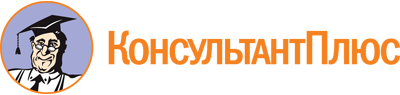 "Устав Чукотского автономного округа" от 28.11.1997 N 26-ОЗ
(принят Думой Чукотского автономного округа 29.10.1997)
(ред. от 02.10.2023)Документ предоставлен КонсультантПлюс

www.consultant.ru

Дата сохранения: 31.10.2023
 28 ноября 1997 годаN 26-ОЗСписок изменяющих документов(в ред. Законов Чукотского автономного округаот 05.03.1998 N 01-ОЗ, от 30.06.1998 N 34-ОЗ (ред. 22.06.2009),от 24.12.1998 N 44-ОЗ, от 05.05.1999 N 18-ОЗ, от 04.04.2000 N 23-ОЗ,от 04.10.2000 N 49-ОЗ (ред. 24.04.2007), от 21.02.2001 N 10-ОЗ,от 01.03.2001 N 13-ОЗ (ред. 24.04.2007),от 29.06.2001 N 25-ОЗ (ред. 24.04.2007), от 29.01.2002 N 01-ОЗ,от 21.08.2002 N 55-ОЗ, от 21.08.2002 N 60-ОЗ, от 29.11.2002 N 76-ОЗ,от 23.05.2003 N 16-ОЗ (ред. 24.04.2007),от 05.05.2004 N 09-ОЗ (ред. 24.04.2007), от 29.11.2004 N 36-ОЗ,от 16.02.2005 N 10-ОЗ (ред. 24.04.2007), от 05.04.2005 N 31-ОЗ,от 02.12.2005 N 103-ОЗ (ред. 24.04.2007), от 07.02.2006 N 03-ОЗ,от 22.05.2006 N 34-ОЗ, от 20.10.2006 N 54-ОЗ, от 24.11.2006 N 80-ОЗ,от 08.06.2007 N 50-ОЗ, от 30.07.2007 N 62-ОЗ, от 13.12.2007 N 140-ОЗ,от 06.06.2008 N 67-ОЗ, от 22.07.2008 N 77-ОЗ, от 18.12.2008 N 166-ОЗ,от 24.02.2009 N 21-ОЗ, от 01.10.2009 N 94-ОЗ, от 17.12.2009 N 170-ОЗ,от 15.02.2010 N 03-ОЗ, от 12.04.2010 N 35-ОЗ, от 20.10.2010 N 79-ОЗ,от 26.05.2011 N 45-ОЗ, от 10.10.2011 N 87-ОЗ, от 02.12.2011 N 135-ОЗ,от 12.03.2012 N 12-ОЗ, от 06.06.2012 N 41-ОЗ, от 08.10.2012 N 64-ОЗ,от 27.11.2012 N 101-ОЗ, от 27.12.2012 N 114-ОЗ, от 30.04.2013 N 37-ОЗ,от 13.06.2013 N 48-ОЗ, от 04.07.2013 N 77-ОЗ, от 17.07.2013 N 79-ОЗ,от 05.12.2013 N 119-ОЗ, от 24.03.2014 N 13-ОЗ, от 30.05.2014 N 56-ОЗ,от 30.06.2014 N 83-ОЗ, от 15.12.2014 N 140-ОЗ, от 30.03.2015 N 20-ОЗ,от 05.05.2015 N 33-ОЗ, от 28.09.2015 N 82-ОЗ, от 13.10.2015 N 93-ОЗ,от 17.12.2015 N 120-ОЗ, от 14.03.2016 N 16-ОЗ, от 25.04.2016 N 35-ОЗ,от 31.05.2016 N 52-ОЗ, от 31.05.2016 N 53-ОЗ, от 12.09.2016 N 83-ОЗ,от 07.11.2016 N 109-ОЗ, от 07.11.2016 N 107-ОЗ, от 27.02.2017 N 5-ОЗ,от 25.04.2017 N 31-ОЗ, от 23.10.2017 N 67-ОЗ, от 23.10.2017 N 69-ОЗ,от 30.10.2017 N 82-ОЗ, от 06.12.2017 N 96-ОЗ, от 27.03.2018 N 12-ОЗ,от 07.05.2018 N 30-ОЗ, от 18.06.2018 N 44-ОЗ, от 21.08.2018 N 55-ОЗ,от 11.12.2018 N 82-ОЗ, от 09.04.2019 N 32-ОЗ, от 23.04.2019 N 35-ОЗ,от 09.12.2019 N 101-ОЗ, от 03.03.2020 N 7-ОЗ, от 17.03.2020 N 12-ОЗ,от 08.12.2020 N 67-ОЗ, от 08.11.2021 N 62-ОЗ, от 08.11.2021 N 63-ОЗ,от 28.03.2022 N 8-ОЗ, от 07.06.2022 N 51-ОЗ, N 52-ОЗ,от 23.09.2022 N 58-ОЗ, от 27.03.2023 N 31-ОЗ,от 02.10.2023 N 57-ОЗ)КонсультантПлюс: примечание.Нумерация пунктов дана в соответствии с внесенными изменениями.КонсультантПлюс: примечание.Нумерация пунктов дана в соответствии с внесенными изменениями.